Согласовано											УтверждаюНа заседании наблюдательного совета							Руководитель управления здравоохраненияПротокол №_______								 	Карагандинской области				от «___» _________________________						______________Е. Нурлыбаев									СТРАТЕГИЧЕСКИЙ ПЛАНКПГ на ПХВ «Многопрофильная больница им. проф. Х.Ж. Макажанова»на 2021-2025 годы.СодержаниеНаша цель-вернуть Вам здоровье!МИССИЯ:Оказание высокоспециализированной медицинской помощи, отвечающее современным мировым стандартам и обеспечивающее доступность, качество, непрерывность.ЦЕННОСТИ:Пациенты (медицинская помощь ориентирована на пациента), уважение и отзывчивость к их проблемам.Профессиональные кадры, сплоченный коллектив.Безопасность: планирование работы с учетом всех рисков.ВИДЕНИЕ:Завоевание лидерских позиции в сфере оказания медицинской помощи в  Республике Казахстан и странах СНГ  по 3-м ключевым направлениям:Высокое качество и широкий диапазон медицинских услуг.Непрерывное образование (мастер классы, передача новых технологий в регионы).Инновации (развитие инновационной деятельности и науки).2. Анализ текущей ситуации (внешние и внутренние факторы). 2.1 Анализ факторов внешней средыСоциальные: По данным комитета по статистике МНЭ РК, количество безработных мужчин составило 216,3 тыс., женщин — 237,7 тыс. человек. Уровень безработицы среди мужчин составил 4,6%, среди женщин — 5,4%. Средняя ожидаемая продолжительность жизни в Казахстане в 2020 г. составило 68,5 лет, данный показатель ниже, чем в 2019 г. – 71 год.Ежегодно отмечается увеличение числа лиц без определенного места жительства, поступающие на стационарное лечение в результате глубоких обморожений и травмами. Данные лица длительное время находятся на лечении, так как дальнейшее определение их в центры адаптации затруднено. 									г. Караганда является самым крупным промышленным городом Республики, здесь отмечается значительное увеличение как травм, так и ортопедической патологии связанных с трудовым процессом. На сегодняшний день на замену коленного и тазобедренного сустава состоит на очереди более 8000 человек. Срок ожидания очереди на данные виды операции составляет в среднем 3 года. Загрязненная промышленностью окружающая среда чаще всего приводит к болезням системы кровообращения и органов дыхания, мочеполовой системы, органов пищеварения и зрения. Воздействие производственного шума вызывает около 16% случаев потери слуха у взрослого населения.Также, отсутствие ответственности за свое здоровье и образ жизни, который ведет сам человек, оказывает влияние на его здоровье. По прогнозам ВОЗ, в 2030 году неинфекционные заболевания унесут жизни 52 млн. человек, что связано с такими нарастающими факторами риска, как табакокурение, недостаток физической активности, ожирение, повышение уровня сахара в крови и артериального давления.													Технологические: КГП на ПХВ «Многопрофильная больница им. проф. Х.Ж. Макажанова» оборудовано современным высокотехнологичным медицинским оборудованием, в соответствии с международными стандартами. Ежегодно внедряются новые медицинские технологии. Специалисты клиники осуществляют консультации удаленно через сети интернет в ИС «КМИС». С февраля 2017г. в клинику внедрена комплексная медицинская информационная система (КМИС), которая позволяет формировать формы первичной медицинской документации, автоматизировать сбор актуальной, точной и полной информации для обеспечения безопасной, справедливой, высококачественной и устойчивой системы здравоохранения, ориентированной на потребности пациентов. Благодаря КМИС минимизирован бумажный документооборот в клинике, обеспечена возможность свободного доступа, формирования и ведения электронного паспорта здоровья каждого гражданина Казахстана, обеспечена интеграция информационных систем здравоохранения на всех уровнях.									Экономические: Необоснованное значительное удорожание стоимости лекарственных препаратов, медицинского оборудования. Наличие линейной шкалы при выполнении госзаказа. Данные факторы влияют на экономическую эффективность работы клиники.	Пандемия коронавирусной инфекции также оказала негативное влияние на экономическое развитие предприятия.														Политические: для создания сбалансированной и устойчивой системы обеспечения гарантий и обязательств оказания медицинской помощи, основанной на солидарном участии государства, работодателей и граждан внедрено Обязательное социальное медицинское страхование.															Государственную программу развития здравоохранения Республики Казахстан на 2020 – 2025 годы направлена на формирование у населения приверженности к здоровому образу жизни и развитие службы общественного здоровья; повышение качества медицинской помощи; устойчивое развитие системы здравоохранения.  					В государственных медицинских организациях внедрены элементы корпоративного управления: созданы наблюдательные советы с участием независимых директоров, внедрены практики самостоятельного определения уровня заработной платы медицинских работников и самостоятельного определения штатного расписания. Ведется рейтинг государственных медицинских организаций по показателям менеджмента, клинической и научной деятельности, а также уровня корпоративного управления.																С целью непрерывной системы менеджмента качества внедрена национальная система аккредитации медицинских организаций, соответствующая международным стандартам. Многопрофильная больница им. проф. Х.Ж. Макажанова в признана аккредитованной с присвоением первой категории сроком на три года с 06.11.2020 г..				Министерством здравоохранения РК внедрены 30 стандартов организации медицинской помощи, утверждено свыше 1300 клинических протоколов, основанных на доказательной медицине.2.2. Анализ факторов непосредственного окруженияНаселение Карагандинской области в 2020 г. составило 1 375 928 человек (2019 г. – 1 376 685 чел.), из них взрослых – 999 619 (2019 г. – 1 003 460), подростков (15-17 лет) – 2020 г. - 52 439 (2019 г. – 49 731), дети (0-14 лет) – 2020 г. - 323 870 (2019 г.) – 323494. 																				Общая смертность населения увеличилась с 9,79 в 2018 г. до 11,50 в 2020 г. на 1000 населения. Основными классами заболеваний, занимающими лидирующее положение среди причин смертности, являются: болезни сердечно-сосудистой системы, в том числе инфаркты и инсульты (34%); онкологические заболевания (10,1%); травмы и отравления (9,7%).		В Многопрофильной больницы им. проф. Х.Ж. Макажанова сконцентрированы Центры нейрохирургии и неврологии, травматологии и ортопедии, которые координируют работу по данным направлениям в области. 						Центр нейрохирургии и неврологии при Многопрофильной больнице им. проф. Х.Ж. Макажанова создан в марте 2017 года и координирует работу лечебных учреждении по профилям нейрохирургия, инсульты, неврология. 					Анализ летальности от инсульта показал снижение данного показателя с 15,9 в 2019 г. до 13,0 в 2020 г.  Положительная динамика по инсульту связана с работой Ситуационного центра по мониторингу острого инсульта при Многопрофильной больнице им. проф. Х.Ж. Макажанова. С 2017 г. в области функционируют 6 инсультных центров (МБ им. проф. Х.Ж. Макажанова, МБ № 1 г. Караганды, ТОО «Гиппократ», ЦБ г. Темиртау, ЦБ г. Жезказган, ЦБ г. Балхаш». Ситуационный центр по мониторингу инсульта оказывает консультативно-методическую помощь лечебным учреждениям области. 				На уровне Ситуационного центра установлена программа «АДИС», проводится ежедневный мониторинг качества оказываемой помощи пациентам с ОНМК на догоспитальном этапе. К программе подключены 2 станции и 20 подстанций СМП Карагандинской области. С целью мониторинга ситуации еженедельно по понедельникам проводится селекторное совещание по итогам работы инсультных центров за прошедшую неделю. Ситуационным центром контролируется выполнение алгоритма ведения пациентов с ОНМК на уровне стационаров и организации ПМСП области. На амбулаторном этапе ведется мониторинг своевременности взятия пациентов на «Д» учет после выписки из стационара.  			 Все инсультные центры оснащены оборудованием нейровизуализации (КТ и МРТ) и аппаратами допплерографии. Инсультный центр Многопрофильной больницы им. проф. Х.Ж. Макажанова оснащен двумя ангиографами фирмы «Siemens» и фирмы «Philips», прикроватными мониторами, аппаратами ИВЛ и УЗ диагностики. Нейрохирургическая помощь – спрос на услуги нейрохирургов с каждым годом увеличивается. Нейрохирургическая помощь оказывается как взрослому, так и детскому населению области. Основную долю пациентов нейрохирургического профиля составляют экстренные пациенты. Основную долю нейрохирургической патологии составляют черепно-мозговые травмы, инсульты, опухоли головного и спинного мозга. 85% пациентов подлежат оперативному лечению. Обеспеченность врачами нейрохирургами по области 0,1 на 10 тыс. населения. В области функционирует 121 койка нейрохирургического профиля.В состав центра нейрохирургии и неврологии при Многопрофильной больнице им. проф. Х.Ж. Макажанова вошли отделения плановой нейрохирургии – 30 коек, экстренной нейрохирургии – 35 коек, инсультное отделение – 50 коек, отделение неврологии- 60 коек. По причине смертности среди пациентов нейрохирургического профиля первое место занимают заболевания системы кровообращения, сосудов головного мозга.          В Карагандинской области травматолога-ортопедическую помощь населению оказывают на 649 койках в травматологических отделениях и на травматологических койках выделенных в составе хирургических отделений ЦРБ и ЦБ области. Амбулаторная травматологическая помощь по области оказывается в 13 травматологических пунктах и 22 травматологических кабинетах.            В области амбулаторную и стационарную помощь оказывают 64 врача-травматолога. Из них: высшую категорию имеют 12 врачей, 1-ю - 17, 2-ю – 17. Ученую степень кандидата медицинских наук имеют 8, доктора медицинских наук – 2 человека.Обеспеченность травматологическими койками области составляет – 1,5 на 10 тыс. населения. За последние 3 года показатель смертности от травматизма по области составил    В стационарах работают 47 врача травматолога, в травматологических пунктах и травматологических кабинетах 17 врача-травматолога.
          Укомплектованность травматологами-ортопедами по области составила 100,0.			Травматологическая служба в зависимости от оказания травматологической помощи разделена на три уровня:	              3 А уровень – МБ им. проф. Х.Ж. Макажанова, МБ № 1 г. Караганды. 2 уровень – ЦБ г. Балхаша, ЦБ г. Темиртау, ЦБ г. Жезказган, ЦБ г. Шахтинск, МТО «Осакаровского района», МТО «Шетского района», ФАО «Железнодорожный госпиталь медицины катастроф». 1 уровень – ЦРБ Абайского района, ЦРБ Актогайского района, ЦРБ Нуринского района, ЦРБ Каркаралинского района, ЦРБ Улытауского района, ЦРБ Бухар-жырауского района, ЦРБ Жанаркинского района, ЦБ г. Сатпаев, ЦБ г. Абай, ЦБ г. Каражал, ЦБ г. Приозерск, ЦБ г. Сарани.Согласно статистическим данным РЦЭЗ за последние 3 года отмечается незначительное увеличение числа лиц обратившихся за стационарной помощью в травматологические отделения области с 12101 пациента в 2018 года до 12659 в 2020 г..Для доступности консультации врача травматолога населению области в Поликлиниках № 1, 2, 4 г. Темиртау, для пациентов организован консультативный прием взрослого врача травматолога-ортопеда Многопрофильной больницы им. проф. Х.Ж. Макажанова. С ноября 2017 г. в поликлиниках № 5 г. Караганды, Поликлинике № 5 г. Караганда и поликлинике ТОО «Гиппократ» г. Караганды организован прием детского врача травматолога-ортопеда. Консультации в вышеперечисленных организациях ПМСП проводятся в рамках договора субподряда. 	По данным РЦЭЗ за последние годы в области отмечается снижение числа несчастных случаев, травм и отравлений с 1182 в 2018 году до 1149,7 в 2020 году. Отмечается значительное снижение числа несчастных случаев с 85,32 в 2018 году до 74,5 на 100 тыс. населения в 2020 году, ДТП с 15,37 в 2018 г.  до 13,9 на 100 тыс. населения в 2020 г., число убийств с 8,63 (2018 г.) до 6,0 на 100 тыс. населения в 2020 г., самоубийств с 20,44 (2018 г.) до 17,6 на 100 тыс. населения в 2020 г.. Согласно данным Управления комитета по правовой статистике по Карагандинской области за 2020 г. зарегистрировано 532 случаев ДТП (за аналогичный период 2018 г. - 544). Число пострадавших в результате ДТП составило 792 человек (2020 г. – 851). Отмечается снижение числа погибших в результате ДТП по сравнению с 2018 г. со 186 до 154 человек в 2020 г..Для укрепления ресурсов травматологической службы разработаны алгоритмы оказания экстренной медицинской помощи пострадавшим в ДТП на догоспитальном и госпитальном этапах; проводятся мастер классы, семинары, лекции с приглашением тренеров с ближнего и дальнего зарубежья, а также с выездом сотрудников в НИИТО и другие клиники как РК, так и ближнего и дальнего зарубежья. 													                   На базе Многопрофильной больницы им. проф. Х.Ж Макажанова с 01 сентября 2017 г. функционирует Ситуационный центр, для контроля и мониторинга оказания травматологической помощи в области. Ситуационный центр осуществляет свою деятельность в круглосуточном режиме. Для мониторинга вызовов бригад скорой помощи была установлена программа системы АДИС. Сотрудниками ситуационного центра ведется круглосуточный мониторинг пациентов обратившихся самостоятельнои или доставленных в травмцентры Карагандинской области I-II-IIIA уровней, получивших травмы либо пострадавших при несчастных случаях по Карагандинской области.											В клинике функционирует отделение детской травматологии и ортопедии, которое является единственным в области. Отдел укомплектован высококлассными специалистами, обладающими всеми особенностями оказания помощи нашим маленьким пациентам. На базе клиники проф. Х.Ж. Макажанова развернут диагностический кабинет, где детям 1-х дней жизни проводят УЗИ с целью раннего выявления дисплазии и раннего выявления врожденного вывиха бедра. Раннее выявление и как следствие раннее лечение позволяет впоследствии избежать больших оперативных вмешательств.    		Функционирующее ожоговое отделение приобрело большой опыт по лечению ожогов, отморожений и их последствий. В ожоговом отделении оказывается специализированная медицинская помощь пострадавшим от ожогов, а также пациентам с послеожоговыми рубцами и рубцовыми деформациями, с использованием самых современных технологий хирургического и медикаментозного лечения.															Сложившаяся ситуация с пандемие COVID-19 в стране привело к дополнительному развертыванию инфекционного госпиталя для лечения пациентов с коронавирусной инфекцией в Карагандинской области.   Так, по поручению управления здравоохранения области для создания дополнительного инфекционного стационара КВИ с 25 марта 2020 г. освобождено здание травматологического центра, расположенного по адресам: пр. Сакена Сейфуллина, 13 и 16, где располагались 6 отделений мощностью на 210 коек.  							       Данные отделения были размещены в здание многопрофильного центра (ул. Муканова, 5/3) и увеличила коечную мощность центра с 442 до 652 коек, что привело к стеснённым условиям работы, а также к дефициту койко-мест в стационаре.  							2.3. Анализ факторов внутренней среды.КГП на ПХВ «Многопрофильная больница им. проф. Х.Ж. Макажанова» является уникальным лечебным учреждением области, которая осуществляет свою деятельность по 27 профилям. Многопрофильная больница им. проф. Х.Ж. Макажанова расположена по двум адресам: ул. Муканова 5/3; пр. С. Сейфуллина, 13. 																			 Здание больницы, расположенное по адресу ул. Муканова, 5/3 представляет собой пятиэтажное сооружение, состоящем из двух блоков, с наличием пандуса для передвижения пациентов с ограниченными возможностями. Общая площадь здания 17,6 тыс. кв.м. Здание оснащено четырьмя грузовыми лифтами с подъемностью более 500 кг.Больница по адресу пр. Сакен Сейфуллина, 13 располагается в 3-х зданиях, общей площадью 8 тыс.кв. м., построенных не по типовому проекту. На балансе Многопрофильной больницы находятся пять здании: - Хирургический корпус № 2, кирпичное, капитальное, год постройки 1968, нетиповой, 4-этажный – общая площадь 3853,0 кв.м.- Хирургический корпус № 3 и административное здание, кирпичное, капитальное, год постройки 1939 г., 2-этажный – общая площадь 3870,5 кв.м.- Центральная стерилизационная лаборатория, капитальное, кирпичное, год постройки – 1946 г., одноэтажное, общая площадь 145,3 кв.м.Здание больницы по адресу ул. Муканова, 5/3, 5-ти этажное здание, общая площадь 17, 6 тыс. кв.м.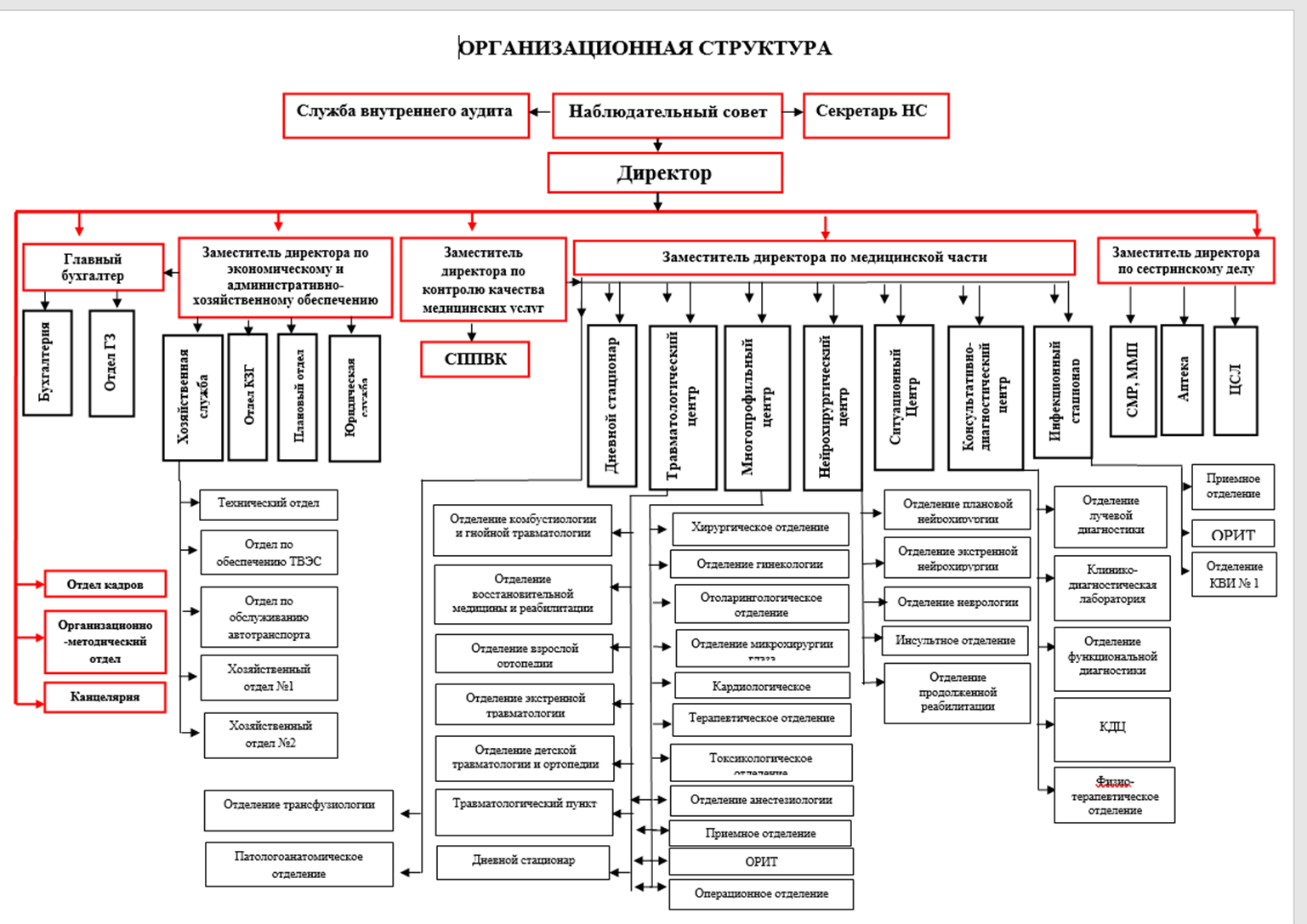       КГП на ПХВ «Многопрофильная больница имени профессора Х.Ж. Макажанова» является одним из крупных медицинских организации области и монополист по таким профилям, как нейрохирургия, офтальмология, отоларингология, инсультный центр, токсикология, травматология и ортопедия. Основной деятельностью предприятия является оказание высококвалифицированной медицинской стационарной и консультативно-диагностической помощи.  		                  Клиника обслуживает население области, а также желающих получить лечение из других регионов Республики. 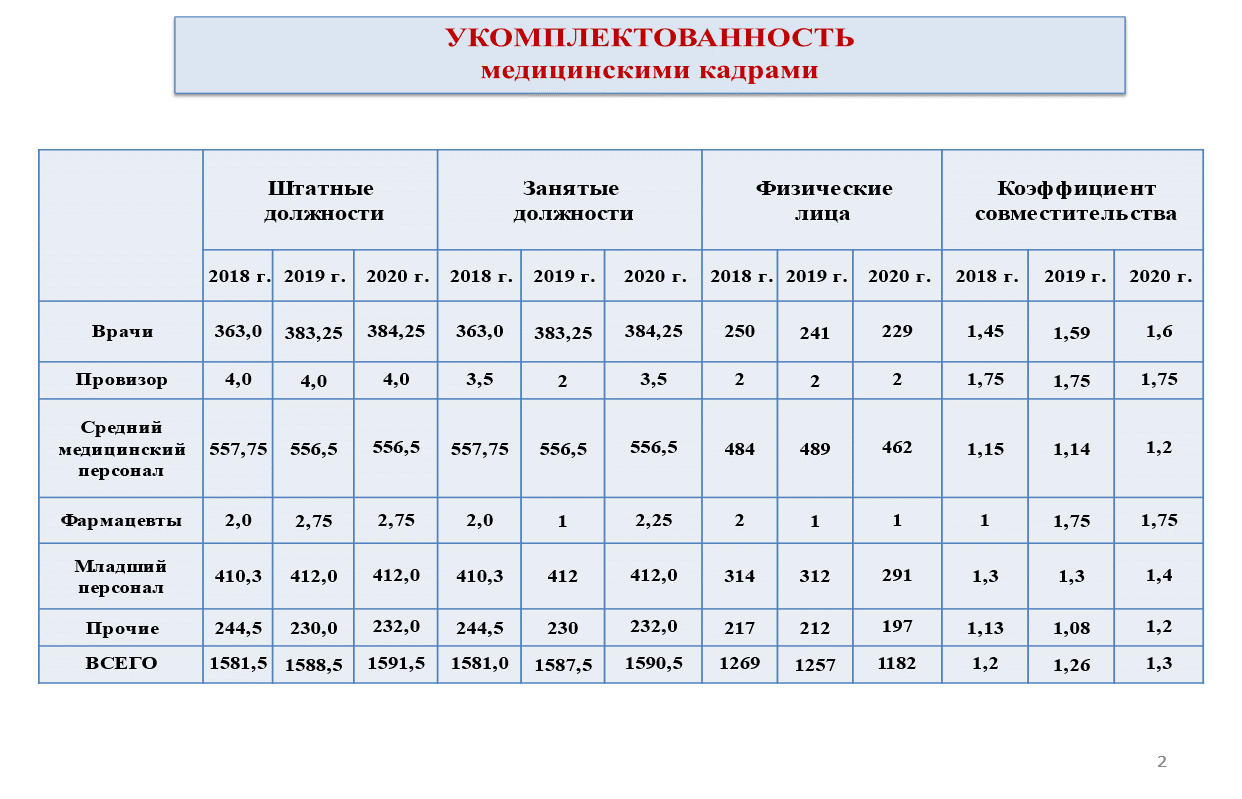 В 2020 г. по сравнению с 2018 г.и 2019 г. количество сотрудников, работающих в Многопрофильной больнице им. проф. Х.Ж. Макажанова сократилось в среднем на 5,5 %.За 2020 год текучесть кадров в общем по предприятию составила 29,1 %, в сравнении с 2019 годом за аналогичный период текучесть кадров составила 28,6 %, в сравнении с 2018 годом за аналогичный период текучесть кадров составила 28,5 %.Средний возраст сотрудников в 2020 г. остается на уровне 2018 г. и составляет 38,8 лет.        Амбулаторную и стационарную помощь оказывают 229 врача, из них высшую квалификационную категорию имеют – 91человек; 1 категорию –53; 2 категорию – 48. Ученую степень кандидата наук имеют 9, доктора медицинских наук -1 человека.							        Средних медицинских работников 462, уровень категорийности составляет 78,2%.         На базе Многопрофильной больницы им. проф. Х.Ж. Макажанова ежегодно увеличивается число резидентов, проходящих обучение по следующим специальностям:В 2018 году было заключено договоров с 29 резидентами, из них 16- за счет собственных средств предприятия, 4 за счет средств местному бюджету, 9 по гранту. За 2019 год заключено договоров с 37 резидентами, из них 28- за счет собственных средств предприятия, 8 из средств местного бюджета, 1 по гранту. На 2020 год заключены договора с 38 резидентами, из них 30- за счет собственных средств предприятия, 8 за счет средств местного бюджета.Одним из основных задач клиники является повышение профессионального уровня сотрудников. Каждый специалист имеет возможность пройти повышение квалификации как в клиниках Республики Казахстан, так и лучших клиниках ближнего и дальнего зарубежья.  Сотрудники клиники активно участвуют с докладами на Международных конференциях. Также, в клинике проводятся семинары, тренинги, мастер-классы с приглашением лучших специалистов РК, ближнего и дальнего зарубежья. Что позволяет квалифицированному персоналу, использовать полученные знания во внедрении новых разработок и технологий в процессе диагностики и лечения, а также хорошему уровню обслуживания пациентов.	Круглосуточный стационар:Корпуса Многопрофильной больницы им. проф. Х.Ж. Макажанова для оказания специализированной и высокотехнологичной медицинской помощи располагают современными операционными блоками и реанимационно-анестезиологическими службами. Функционируют палаты динамического наблюдения. Созданы комфортные условия пребывания для посетителей и родственников пациентов – уютные холлы и залы. 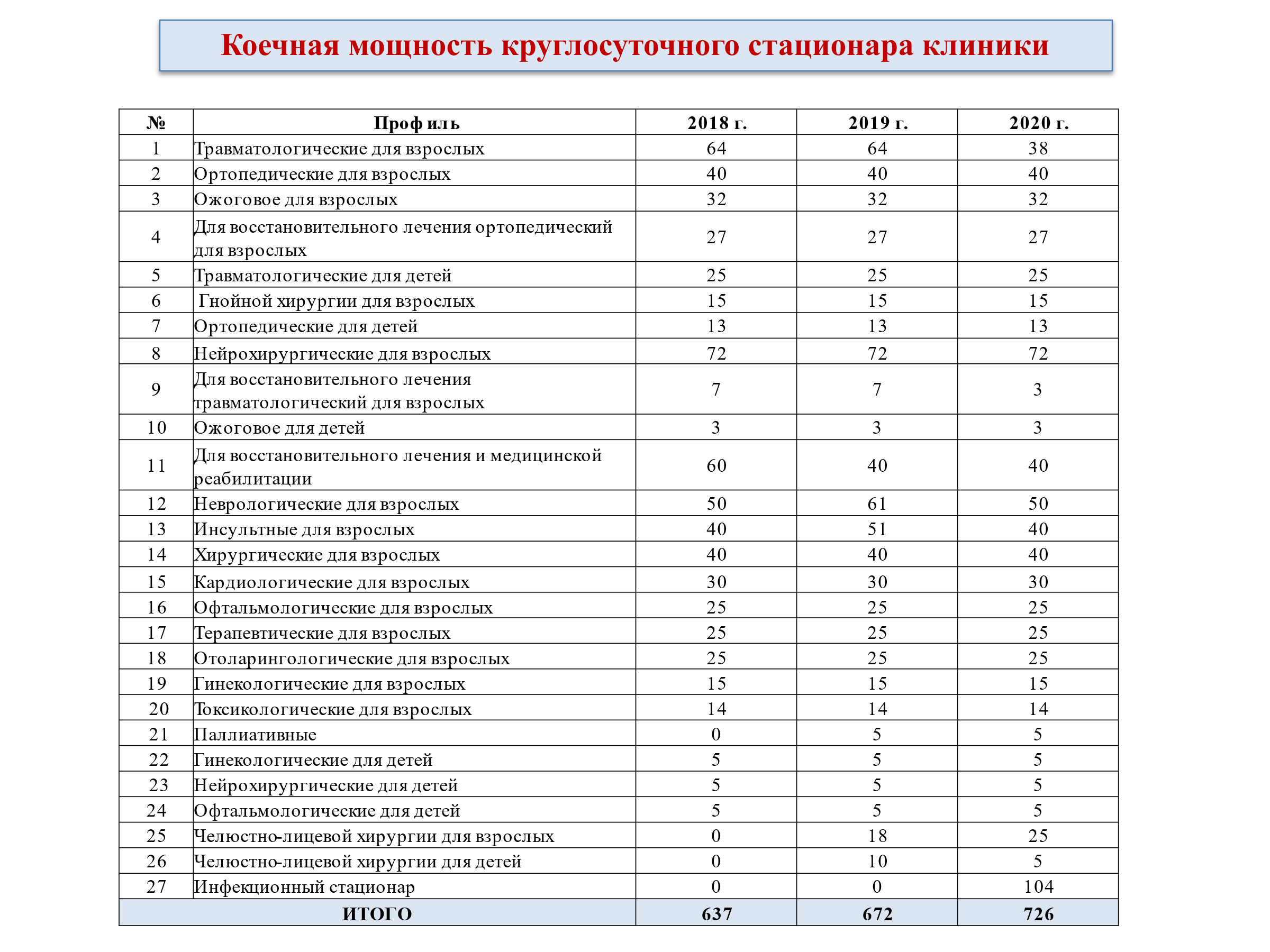 Коечный фонд круглосуточного стационара предприятия по итогам 2018 г. составлял 637 коек. В апреле 2019 г. (приказ УЗКО 91-ө от 04.02.2019 г.) сокращено 20 коек восстановительного лечения и медицинской реабилитации, коечный фонд сократился с 637 до 617 коек. В августе 2019 г. (приказ № 627-ө от 27.08.2019 г.) открыто 5 коек паллиативного лечения и коечная мощность составила 622 койки. В ноябре 2019 г. (приказ УЗКО № 809-ө 21.11.2019 г.) принято 50 коек челюстно-лицевой хирургии, таким образом общее число круглосуточных коек по итогам 2019 г. составило 672. В январе 2020 г. (приказ УЗКО № 95-ө от 31.01.2020 г.) проведена оптимизация отделения челюстно-лицевой хирургии, в результате когторого сокращено 20 коек, в результате общий коечный фонд круглосуточного стационара сокращен с 672 до 652. В июне 2020 г. (приказ № 546-ө от 02.06.2020 г.) отделение Политравмы при ЦБ г. Темиртау в количестве 30 коек передано в состав КГП «Центральная больница г. Темиртау». Общий коечный фонд круглосуточного стационара Многопрофильной больницы доведен с 652 до 622 коек. В связи с пандемией коронавирусной инфекции COVID-19 приказом УЗКО № 1348-ө от 14.1.2020 г. развеут инфекционный стационар на 104 койки. Таким образом, по итогам 2020 г. общее число коек круглосуточного стационара Многопрофильной больницы им. проф. Х.Ж. Макажанова составил 726 коек.В стационаре ежегодно до 20 000 больных получают стационарное лечение, выполняются более 11 000 операций. Медицинская помощь на уровне приёмного отделения оказывается более 36 тысяч пациентам в год.         Основные показатели деятельности Многопрофильной больницы им. проф. Х.Ж. Макажанова:Из таблицы видно, среднее число дней работы койки в году в 2020 г. снизилась на 28% по сравнению с 2019 г. (с 283 до 203), а средняя длительность пребывания больного на койке уменьшилась с 9,2 в 2018 г. до 7,6 в 2020 г..  Уменьшилось число пролеченных пациентов в 2020 г. на 10,6 % в сравнении с 2019 г. (с 21735 до 19 422).				        		  Простой койки с 1,9 в 2018 г. снизился до 1,1 в 2019 г., однако в 2020 г. отмечается резкое увеличение простоя койки до 6,1. Увеличение простоя койки в 2020 г. связано с карантинными мероприятиями по коронавирусной инфекции, т.е. приостановление плановой госпитализации пациентов.										              Показатель хирургической активности за период 2018-2020 г. остается на уровне 77%.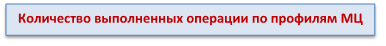 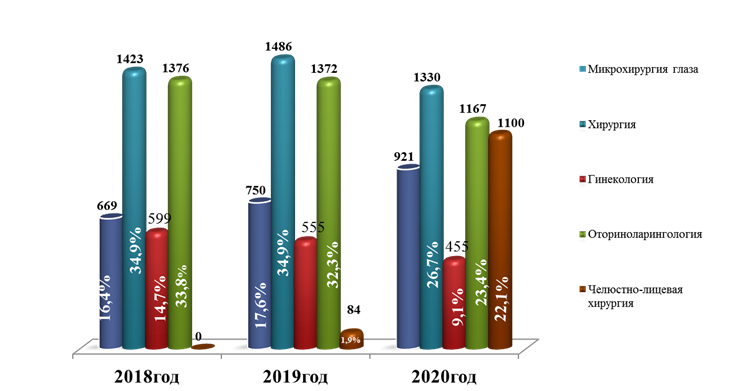 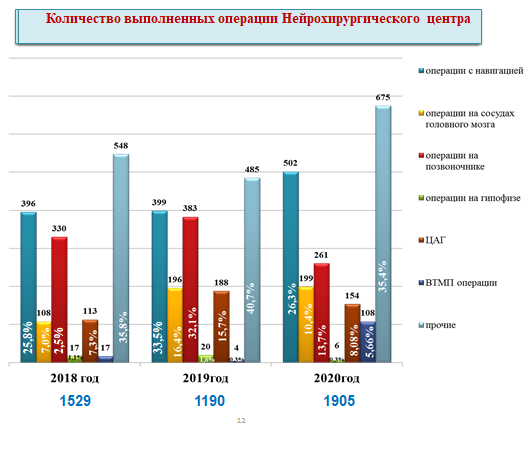 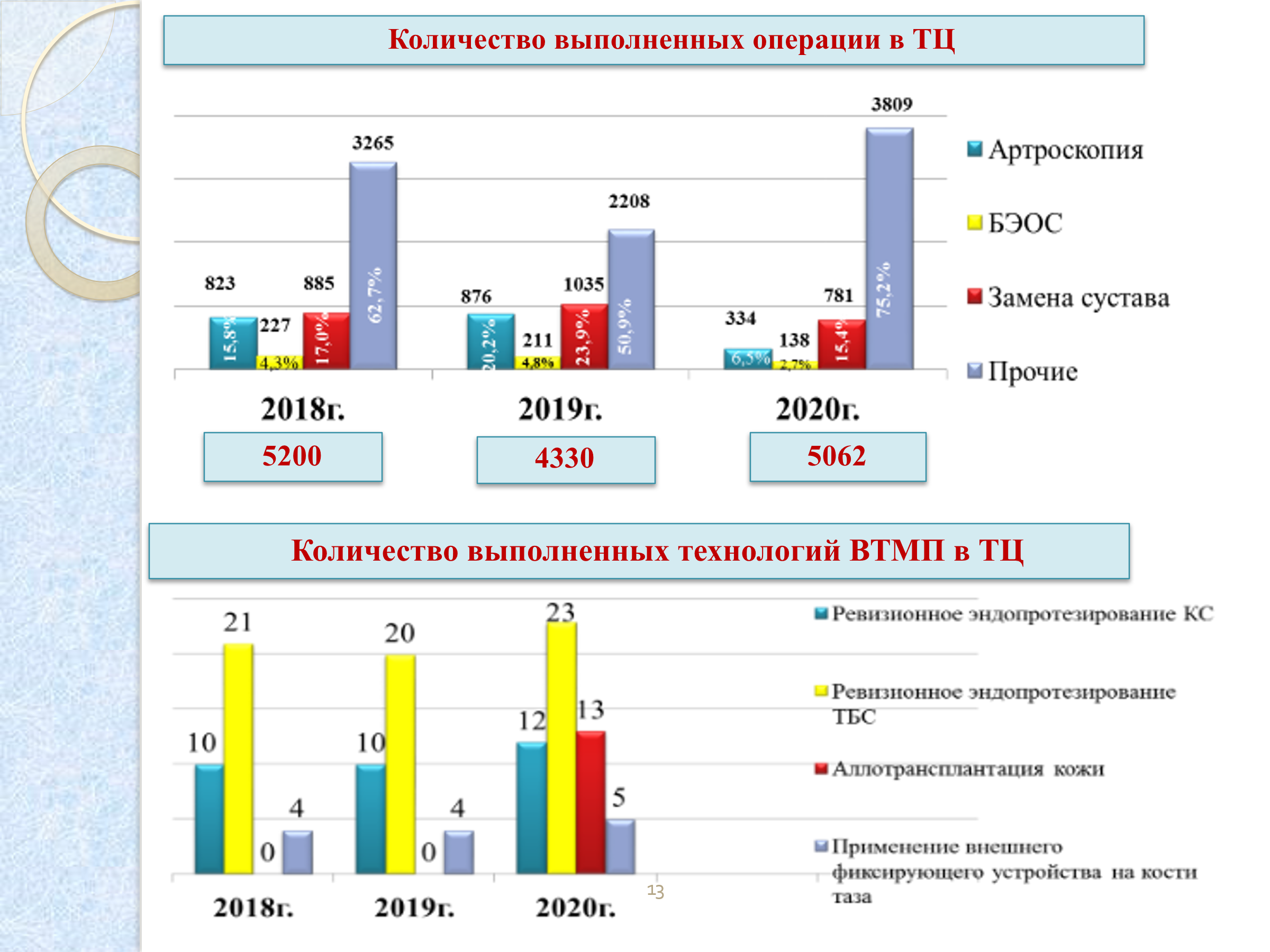 	С 2019 года внедрено 13 новых технологий в области нейрохирургии, травматологии и ортопедии. 2019 г.: - Пункционная имплантация стентов во внутричерепные артерии; 										   - Лобэктомия головного мозга; 																   - Экстра-интракраниальный сосудистый анастомоз; 												   - Эндоваскулярная (тотальная) эмболизация или окклюзия сосудов головы и шеи2020 г.:    - Имплантация или замена электрода (электродов) интракраниального нейростимулятора; 						   - Имплантация или замена электрода (электродов) спинального нейростимулятора;							   - Операции с применением рамочно - стереотаксической системы; 										   - Имплантация нейростимулятора головного мозга с применением стереотаксической системы;  					   - Спондиллодез грудного и поясничного позвонков, передний доступ, сфиксацией внутренними     транспедикулярными системами и кейджами; 														  		   - Спондиллодез грудного и поясничного позвонков, передний доступ, с внутренней фиксацией эндокорректорами;        																				   - Спондиллодез поясничного и крестцового позвонков, передний доступ, с внутренней фиксацией эндокорректорами;  	        																	                      - Спондиллодез поясничного и крестцового позвонков, боковой поперечный доступ, протезирование диска; 	                                  - Аллотрансплантация кожи.Дневной стационар.При Многопрофильной больнице им. проф. Х.Ж. Макажанова функционирует Дневной стационар – это лечение для пациентов, которым не требуется круглосуточное наблюдение врача, а, назначенные процедуры провести в домашних условиях невозможно. Пациенты приходят днем, получают необходимые процедуры, отдыхают, возвращаются домой. Лечение в условиях дневного стационара дает возможность вести активный образ жизни, сохраняя привычный распорядок дня. 										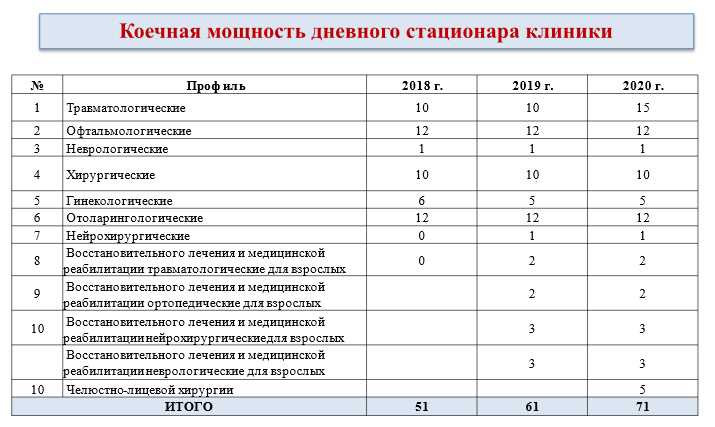 Коечный фонд дневного стационара предприятия по итогам 2018 г. составлял 51 койку. В 2019 г. согласно приказу УЗКО № 627-ө от 27.08.2019 г. открыто 10 коек восстановительного лечения и медицинской реабилитации по профилям травматология, ортопедия, нейрохирургия, неврология. Таким образом, коечный фонд в 2019 г. увеличился до 61 койки. В 2020 г. приказом УЗКО № 95-ө от 31.01.2020 г. дополнительно открыто 5 коек травматологического профиля и 5 коек челюстно-лицевой хирургии, коечный фонд увеличен до 71 койки дневного пребывания.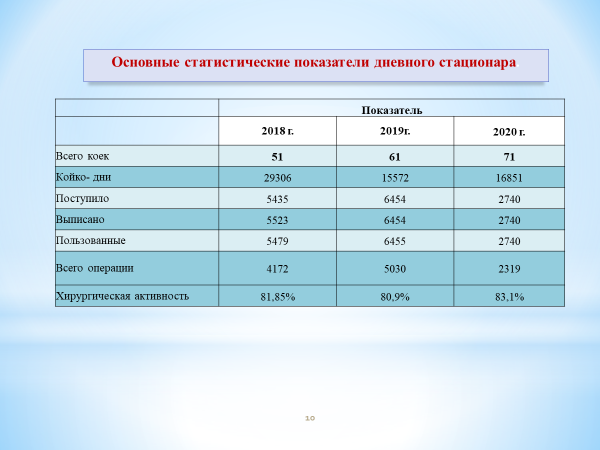 По итогам 2018 г. на уровне дневного стационара пролечено 5523 пациентов, в 2019 г. отмечается увеличение количества пролеченных пациентов до 6454. В 2020 г. резкое снижение количества пролеченных пациентов до 2740 связано с карантинными мероприятиями по коронавирусной инфекции, приостановление работы дневного стационара с марта – январь 2021 г.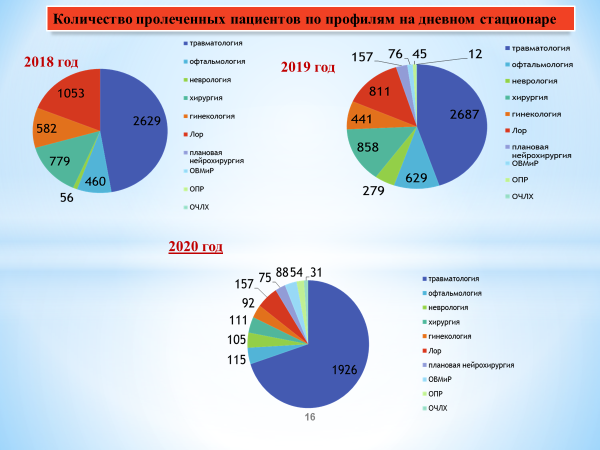 Основную долю пациентов, находящихся на лечении на дневном стационаре, составляют пациенты травматологического профиля. Хирургическая активность пациентов в среднем в год составляет: травматологического профиля – 95%, офтальмологического профиля – 85%, отоларингологического – 60%, гинекологического – 72%, хирургического – 26%.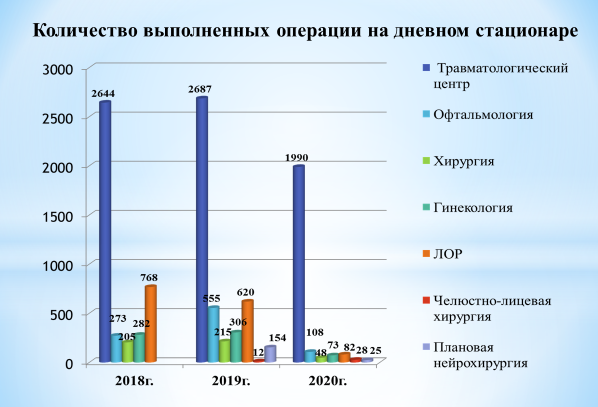 Консультативно-диагностический центр.В здании по ул. Муканова, 5/3 располагается консультативно-диагностический центр с подразделениями лучевой диагностики, функциональной диагностики, эндоскопическим видам исследования. Консультативно-диагностический центр предоставляет консультации по 28 видам консультативной и 24 видам диагностических исследовании. 				В 2019 году проведен ремонт помещений правого крыла 1 этажа здания по адресу ул. Муканова,5/3 и проведено перемещение консультативно-диагностической центра на данную территорию. Площадь центра составляет 886,3 кв.м..	  Центр полностью оснащен мебелью и всем необходимым медицинским оборудование.							В консультативно-диагностическом центре по сравнению с 2018 г. увеличилось количество специалистов, оказывающих консультативную помощь, включены такие специалисты как врач-эпилептолог, невролог по двигательным расстройствам.		Консультативно-диагностическая помощь населению области оказывается, как по субподряду с организациями ПМСП, хоздоговора с предприятиями и страховыми компаниями на договорных условиях, а также по желанию пациента на платной основе. Плановая мощность центра – 200 посещении в смену.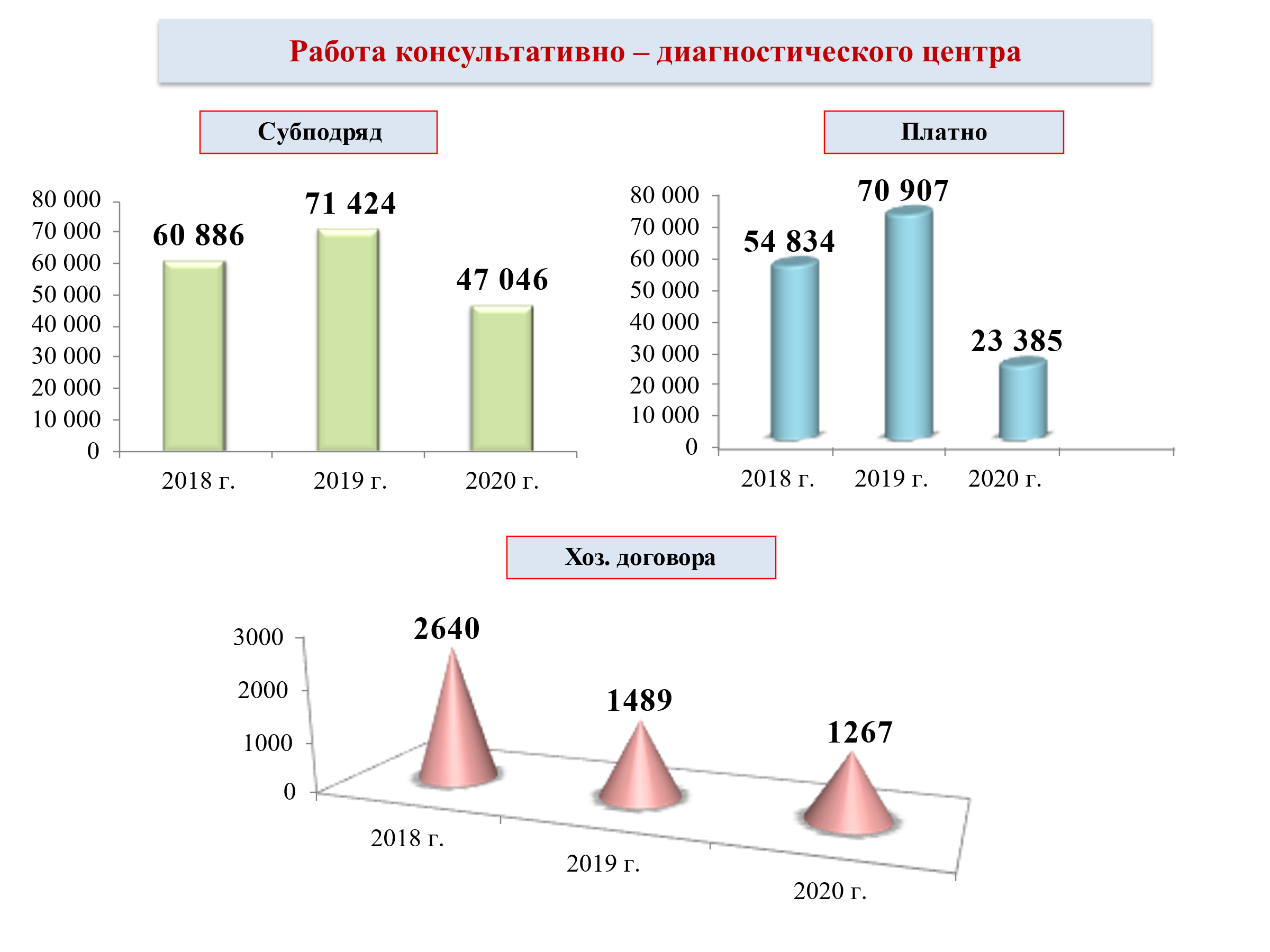 Из диаграммы видно, значительное снижение количества оказанных услуг в 2020 г., что связано с приостановлением деятельности консультативно-диагностического центра в связи с мероприятиями по коронавирусной инфекции и осуществлением консультации врачей по субподряду в онлайн режиме.Инфекционный стационар.Инфекционный стационар открыт 01 мая 2020 г. на основании приказа УЗКО № 376-ө от 20.04.2020 г. «Об открытии инфекционного стационара для лечения коронавирусной инфекции». 										При первой волне коронавирусной инфекции в области стационар функционировал с 01 мая по 15 августа 2020 года (с май-август 2020 г. в стационаре пролечено 836 пациентов, из них умерло 115 человек). 	Коечная мощность стационара составляла 100 коек, в том числе 24 койки ОРИТ.  Для оказания медицинской помощи пациентам с коронавирусной инфекцией было задействовано -326 человек: 73 врача; 139 средних медицинских работников; 114 младший медицинский персонал. 	При второй волне коронавирусной инфекции возобновил работу с 20.12 2020 г.. Коечная мощность стационара 104 койки, в том числе 24 койки ОРИТ. 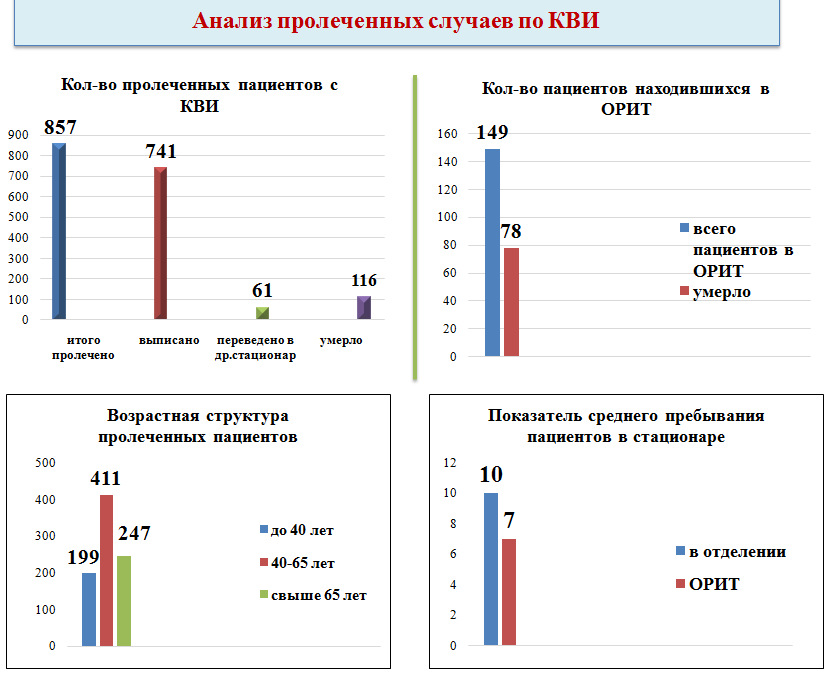 Инфекционный стационар оснащен всем необходимым оборудованием:Персонал инфекционного стационара 100% обеспечен средствами индивидуальной защиты, моющими и дезинфицирующими средствами.Цифровизация здравоохранения, внедрение IT-технологий        С февраля 2017г. внедрена комплексная медицинская информационная система (КМИС), которая позволяет формировать формы первичной медицинской документации, автоматизировать сбор актуальной, точной и полной информации для обеспечения безопасной, справедливой, высококачественной и устойчивой системы здравоохранения, ориентированной на потребности пациентов. Благодаря КМИС минимизирован бумажный документооборот в клинике, обеспечена возможность свободного доступа, формирования и ведения электронного паспорта здоровья каждого гражданина Казахстана, обеспечена интеграция информационных систем здравоохранения на всех уровнях.С 2017 г. диагностические оборудования (рентген, КТ) клиники подключены к PACS, которая в свою очередь интегрирована с КМИС. Посредством PACS осуществляется передачи изображений по сети, как внутри ЛПУ, так и между разными ЛПУ ведомства. Например, снимок, сделанный в каком-либо региональном ЛПУ, может быть быстро передан по сети для консультации в центральное ЛПУ, где присутствуют специалисты.На сегодняшний день в ИС «КМИС» интегрированы следующие информационные системы «Портал бюро госпитализации», «ЭРСБ», «РПН».           На уровне приемного отделения клиники установлена программа «АДИС», которая позволяет проводить мониторинг доставляемых пациентов бригадой скорой помощи с маркировкой согласно Триаж -системе. Также, АДИС система установлена на уровне Ситуационных центров по мониторингу острого инсульта и травмы, что позволяет проводится ежедневный мониторинг качества оказываемой помощи пациентам с ОНМК и травмами на догоспитальном этапе.2.4.  SWOT – анализ деятельности КГП на ПХВ «Многопрофильная больница им. проф. Х.Ж. Макажанова»Таблица 2 – Матрица возможностейТаблица 2 – Матрица угрозТаблица 3- Итоговый SWOT-анализ.2.5 Анализ управления рисками.Стратегические направления, план реализации и целевые индикаторыСтратегические направления развития Многопрофильной больницы им. проф. Х.Ж. Макажанова на 2021-2025 г.г.Стратегическое направление 1 – Оптимизация работы консультативно-диагностического центра с упором оказания услуг по эксклюзивным профильным направлениям.Стратегическое направление 2 – Развитие нейрохирургии и неврологии в Карагандинской области.Стратегическое направление 3 – Увеличение объема эндопротезирования крупных суставов с учетом востребованности.Стратегическое направление 4 – Открытие отделения артроскопии.Стратегическое направление 5 – Расширение спектра оказания услуг по офтальмологии и оториноларингологии.Стратегическое направление 6 – Оптимизация логистики движения экстренных пациентов.Стратегическое направление 1 – Оптимизация работы консультативно-диагностического центра с упором оказания услуг эксклюзивными профильными направлениями.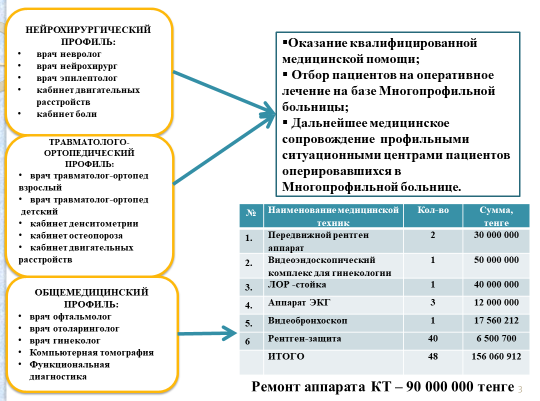 Стратегическое направление 2 – Развитие нейрохирургии и неврологии в Карагандинской области. На уровне КДЦ открытие Центра функциональной нейрохирургии, что предполагает организацию приема врача эпилептолога по субподряду, открытие кабинета ЭЭГ мониторирования, кабинета двигательных расстройств, кабинета боли. Также, планируется установка нового МРТ 3ТЛ с возможностью проводить такие исследования как трактография, функциональная МРТ, спектроскопия, исследования при болезни Паркинсона и эпилепсии.Внедрение новых методов нейрохирургического лечения эпилепсии, болезни Паркинсона, хронических болевых синдромах при заболеваниях нервной системы.Для внедрения новых технологии планируется произвести закуп следующего оборудования:Стратегическое направление 3 – Увеличение объема эндопротезирования крупных суставов с учетом востребованности.На сегодняшний день на замену коленного и тазобедренного сустава состоит на очереди более 8000 человек. Ежегодное увеличение числа лиц нуждающихся в замене коленных и тазобедренных суставов может привести к увеличению срока ожидания очереди на операцию в среднем на 6-7 лет.													В отделении ортопедии для взрослых проводится как эндопротезирование коленных и тазобедренных суставов, также и другие виды ортопедических операции. 	В год проводиться около 1000 операции по замене коленных и тазобедренных суставов.																				В настоящее время из-за дефицита площадей данные отделения ограничены в оказании полноценной медицинской помощи пациентам, нуждающимся в замене коленных и тазобедренных суставов. 	Открытие самостоятельного отделения протезирования с койками реабилитации позволит: сократить срок ожидания пациентами эндопротезирования крупных суставов; получить полный цикл лечения в одном отделении  увеличить пропускную способность пациентов до 1500 в год.Для реализации стратегического направления планируется произвести закуп следующего оборудования:Стратегическое направление 4 – Открытие отделения артроскопии.На базе клиники им. проф. Х.Ж. Макажанова артроскопические операции проводятся с 2008 года. 				Данная технология в настоящее время проводиться в условиях отделения ортопедии для взрослых, которая располагает обученными кадрами по данной технологии и имеет весь необходимый арсенал оборудования.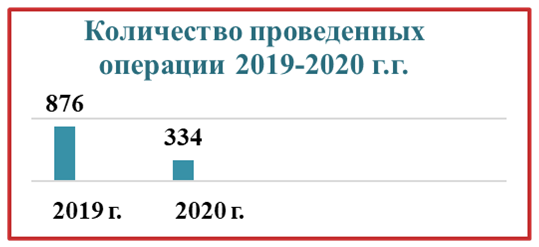 Оборудование для проведения артроскопических операции: Артроскопическая стойка  в комплекте Storz Артроскопическая стойка в комплекте Stryker Артроскопическая стойка в комплекте Gimmi      90% пациентов на артроскопическую операцию госпитализируются в плановом порядке, через ИС «КМИС». В связи с ограниченностью койко-мест в отделении взрослой ортопедии, срок ожидания данной операции составляет около 2-х месяцев.Открытие самостоятельного отделения Артроскопии позволит:Увеличить доступность пациентов к данной технологииУвеличит пропускную способность Расширит спектр оказываемых Артроскопических операцииДля реализации Стратегического направления необходимо произвести закуп следующего оборудования:Стратегическое направление 5 – Расширение спектра оказания услуг по офтальмологии и оториноларингологии.Планируется внедрение новых технологии:Офтальмологические:Лазерное лечение ВитрэктомияТрабекулоэктомия с имплантацией дренажаОториноларингологические: Видеоэндоскопические операции на пазухи носа Видеоэндоскопические операции на гортаньПланируется закуп следующего оборудования:Стратегическое направление 6 – Оптимизация логистики движения экстренных пациентов.Оказание экстренной помощи Многопрофильной больницей им. проф. Х.Ж. Макажанова при наличии профилей неврологии, отоларингологии, гинекологии, офтальмологии, травматологии, инсультного, челюстно-лицевой хирургии, нейрохирургии, хирургии, токсикологии, комбустиологии и гнойной травматологии на базе по адресу ул. Муканова, 5/3 позволяет оптимизировать логистику движения пациентов.     Оптимизация логистики движения экстренных пациентов позволит:оказывать медицинскую помощь пациентам любого профиля в одном лечебном учреждении; исключить перетранспортировку пациента в другие лечебные учреждения;Своевременно оказать медицинскую помощь пациентам с сочетанной, политравмой. На балансе клиники имеется медицинский инструментарий на сумму 260 млн. тенге.Износ медицинского инвентаря в среднем в год составляет 20%Учитывая высокую хирургическую активность стационара в среднем более 15 тыс. операции в год, требуется обновление медицинского инструментария на сумму 77 млн. тенге.    Планируемый закуп медицинского оборудования с рассрочкой платежей на 3 года. Планируемый закуп медицинского оборудования с графиком платежей на 2021-2023 г.г.Рентабельность предприятияВажнейшей задачей экономического анализа в здравоохранении состоит в определении эффективности использования всех видов ресурсов – трудовых, материальных и финансовых.Экономическая эффективность связана прежде всего с доходностью, прибыльностью, рентабельностью.						        				   			тыс. тенге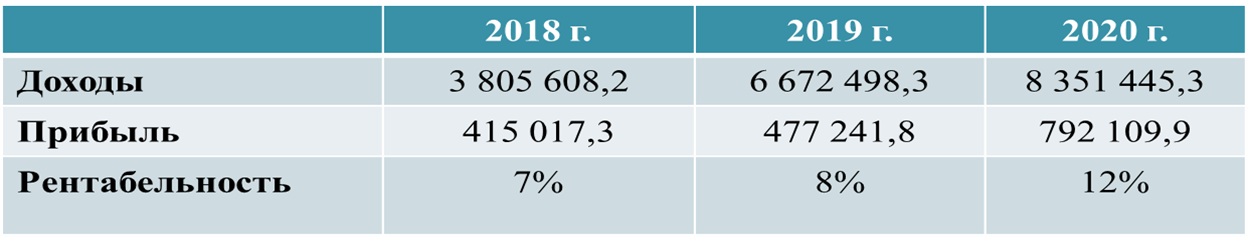 Как видно из таблицы, рентабельность за последние 3 года выросла на 71%.         			            В связи с ежегодным ростом прибыли предприятия отмечается рост рентабельности предприятия.    			Экономическая эффективность предприятия (прогноз) на 2021-2023 г.Цель 1. Финансовое благополучие клиники.Цель 2. Улучшение качества оказания медицинской помощиЗадачей стационара при лечении наших граждан является удовлетворенность пациентами оказанной медицинской помощью; расширением спектра проводимых операций; внедрение инновационных технологий, привезенных из дальнего зарубежья; проведение консилиумов с привлечением профессорско-преподавательского состава НАО «МУК», для определения тактики лечения у конкретных пациентов в сложных клинических ситуациях; выпуск бланочной продукции, увеличение активности в социальных сетях и на сайте клиники с целью повышения информированности клиентов о возможностях Многопрофильной больницы им. проф. Х.Ж. Макажанова\, выпуск социальных роликов и прокат их в стенах ЛПУ и СМИ.Цель 3. Развитие кадрового потенциала Чтобы иметь высококвалифицированных специалистов, составляющих ядро предприятия, создать у них стимул к эффективной работе, используется система управления кадровым потенциалом. В условиях настоятельной необходимости активизации кадровой политики, без которой невозможен выход из социально-экономического кризиса производства, вопрос о формировании программы управления кадровым потенциалом перерастает в актуальную проблему. Кадровый потенциал предприятия, по нашему мнению, представляет собой умения и навыки работников, которые могут быть использованы для повышения его эффективности в различных сферах производства, в целях получения дохода (прибыли) или достижения социального эффекта.В качестве задач, влияющих на масштабы кадрового потенциала, его эффективное использование, можно поставить следующие:квалифицированное развитие персонала;привлечение квалифицированных специалистовсоздание оптимальных условий для эффективной работы кадров.В клинике регулярно проводятся мастер-классы с привлечением выдающихся специалистов РК, так и ближнего и дальнего зарубежья. Так же, специалисты направляются для обмена опытом в страны ближнего и дальнего зарубежья. Участвуют с докладами на Международных конференциях.											 Цель 4. Повышение эффективности деятельности центра										Главной задачей стационара является оказание высококвалифицированной специализированной пациент-ориентированной помощи. Для решения этой задачи, клиникой проводится обучение персонала по действию в ЧС, при травмах и стихийных бедствиях. Внедрение процесса сортировки по системе 3Н, при массовых поступлениях, взаимодействие с другими ЛПУ через ситуационные центры. Дальнейшее внедрение малоинвазивных технологий в лечении, позволяет улучшить качество жизни, сократить сроки пребывания в стационаре, увеличить оборот койки. Вследствие чего будут снижены затраты стационара на лечение пациентов, освободившиеся средства можно будет направить на дальнейшее внедрение инновационных технологий, закуп оборудования и повышения заработной платы.РесурсыЧАСТЬ 1. ВВЕДЕНИЕ...............................................................................................................      1.1 Миссия...........................................................................................................      1.2 Видение.......................................................................... .................... .........      1.3 Ценности и этические принципы............................................................ЧАСТЬ 2. Анализ текущей ситуации «Наименование организации»............................................................................................................  2.1 Анализфакторов внешней среды...................................................................      2.2 Анализ  факторов непосредственного  окружения...............................      2.3Анализ  факторов внутренней  среды......................................................      2.4SWOT-анализ.................................................................................................2.5 Анализ управления рисками..........................................................................ЧАСТЬ 3. Стратегические направления, цели и целевые индикаторы........................................................................................................ 3.1. Стратегическое направление 1 (финансы).............................................3.2. Стратегическое направление 2 (клиенты)..............................................3.3. Стратегическое направление 3 (обучение и развитие персонала).....3.4. Стратегическое направление 4 (внутренние процессы)......................ЧАСТЬ 4. Необходимые ресурсы............................................................№Специальность2018 г.2019 г.2020 г.1 Анестезиологи-реаниматологи121072 Офтальмологи1773 Нейрохирурги3574 Акушер- гинекологи0125 Лучевая диагностика3416 Общая хирургия2227 Травматологи-ортопеды4688 Отоларингологи0229 Неврологи40010 Челюстно –лицевой хирург002ИТОГОИТОГО293738ПоказателиПоказателиПоказатели2018 г.2019 г.2020 г.Всего коек 637672726Койко- дни 19 5428183 719147 465Оборот койки 32,833,526,5Работа койки 303,0283203Простой койки 1,91,16,1Среднее пребывание пациента 9,28,57,6Всего пролечено21 24521 73519 422Всего выписано 20 63821 14718 699Экстренные пациенты14 26415 21313 058Плановые пациенты 69816 5226 364Хирургическая активность 77,4 %77,0 %77,0 %Всего операций 12 34912 67311 940Всего умерло607673723Летальность 2,93,1%3,7%Отказы в госпитализации (Плановые по порталу БГ) 2 0942 7451 588№Наименование оборудованияКол-во1.ИВЛ222.Монитор313.Дефибриллятор14.Пульсоксиметр 805.Кислородный концентрат1356.Функциональные кровати687.Аспираторы электрические68.Дезинфицирующая кабина19.Перфузоры 9110.Электрокардиограф212.УЗИ аппараты313.КТ- аппарат114.КЩС аппарат315.Консоли2416.Рециркуляторы 6017.Рентгенаппарат 218.Электроотсосы 1219.Аппарат виброакустический 220.Бесконтактные термометры1021.Бронхоскоп 122.Аппарат наркозно-дыхательный123.Видеоларингоскоп 424.Комплекс для исследования сердечно-сосудистой системы125.Ларингоскоп1Сильные стороныСлабые стороныКлиенты1. Монопольное положение в сфере оказания травматолого-ортопедической, нейрохирургической, офтальмологической, отоларингологической, токсикологической помощи. Наличие инсультного центра.2. Широкий спектр оказываемых услуг ВТМП, СМП, консультативно-диагностических.3. Многопрофильность стационара позволяет в одном учреждении оказать всю необходимую медицинскую помощь экстренному пациенту.1. Дефицит  площадей клиники.2. Отсутсвие медицинской страховки у пациентов.3. Устаревшая инфраструктура.4. Большие расстояния в областиПроцессы1. Ежегодное внедрение новых технологий диагностики и лечения;2.Отработанный алгоритм оказания помощи в короткие сроки;3.Полная цифровизация данных пациента с онлайн-доступом;4. Наличие мульти дисциплинарной команды. 1.Слабое межведомственное взаимодействие;2. Особенности проведения планирования и государственных закупок;3. Недостаточная роль службы управления качеством.Обучение и развитие1.Наличие  группы высокоспециализированных специалистов;2. Наличие обучающего центра на базе Травматологического центра, Нейрохирургического центра, а так же собственной школы травматологии и ортопедии и инсульта;4. Обучение специалистов в странах ближнего и дальнего зарубежья;5. Ежегодное участие специалистов с докладами в  научно-практической конференциях с Международным участием «Вредоновские чтения» в г. Санк-Петербург,EORS,  Республиканском научно-практической конференции в г. Шымкенте и др.;6. Проведение мастер-классов с приглашением специалистов с клиник РК, ближнего и дальнего зарубежья;7. Наличие в команде кандидатов медицинских наук – 9 чел., докторов медицинских наук – 1 человека.1. Отсутствие института соискательства;2. Отсутствие варианта горизонтального и вертикального роста;3. Отток кадров.Финансы1.Крепкая материально-техническая база (оснащенность основными средствами до 80%);2.  Высокая рентабельность активов;3. Высокие доходы работников;4. Большая доля собственных средств в бюджете.1. Зависимость от госзаказа;2. Рост цен на ИМН и коммунальные услуги3. Наличие линейной шкалы при выполнении госзаказа по СМП.4. Постоянные изменения оплаты ФСМС5. Ограничение на ВСМПВозможностиУгрозыКлиентыУвеличение перечня и объемов предоставляемых услуг Привлечение с других регионов Республики Повышенные требования к уровню оказания медицинской помощи;2. Наличие крупных медицинских центров (г. Астана).3. Открытие  частных клиник.Процессы1.Применение техники с удаленным доступом к данным пациента как персонала клиники, так и самого пациента к ресурсам клиники;2. Применение виртуальных консультации;3. Оказание широкого спектра медицинских услуг.1.Введение новых стандартов и протоколов требующих обновления оборудования и процессов;2. Низкая информированность населения.3. Несвоевременная поставка ИМН и оборудования.Обучение и развитие1. Обучение кадров за рубежом2. Проведение мастер-классов с приглашением специалистов с Республиканских клиник, а так же ближнего и дальнего зарубежья.3. Проведение мастер-классов с выездом в медицинские организации области1. Повышение квалификационного уровня сотрудников клиники приведет к оттоку сотрудников в клиники более высокого уровня;2. Изменение системы присвоения квалификационных категории специалистам и лицензирования предприятия.3. Отсутсвие возможности предоставления арендного жилья (общежития).Финансы1.Увеличение доли собственных средств клиники в общем бюджете, за счет платных услуг и субподряда.1. Рост мирового кризиса;2. Инфляция;3. Применение норм госзакупок (привязанность к единному поставщику); 4.Рост цен поставщиков оборудования и расходных материалов;5. Возможность снижение госзаказа.6. Неполное возмещение затрат по некоторым пролеченным случаям.Вероятность использования возможностиВлияние возможностейВлияние возможностейВлияние возможностейВероятность использования возможностиСильные (С)Умеренное (У)Малое (М)Высокая (В)Обучение кадров за рубежом;Внедрение новых технологии;Оказание широкого спектра медицинских услуг.Увеличение перечня и объемов предоставляемых услуг Средняя (С)Проведение мастер-классов с приглашением специалистов с Республиканских клиник, а так же ближнего и дальнего зарубежья;Приобретение оборудования на условиях лизинга;Применение техники с удаленным доступом к данным пациента как персонала клиники, так и самого пациента к ресурсам клиники;Применение виртуальных консультацииВнедрение стандарта IEC по безопасности пациентов.Низкая (Н)Увеличение доли собственных средств клиники в общем бюджетеВероятность использования возможностиВлияние возможностейВлияние возможностейВлияние возможностейВероятность использования возможностиКритическое (К)Тяжелое (Т)Легкое (Л)Высокая (В)Отсутсвие нейрореаниматолога, нейроанестезиолога.Повышение квалификационного уровня сотрудников клиники приведет к оттоку сотрудников в клиники более высокого уровня; Изменение системы присвоения квалификационных категории специалистам и лицензирования предприятия.Возможность снижение госзаказа.Отсутсвие отоневролога и детского-подросткового гинеколога.Недостаточная оснащенность отделений офтольмологии и ЛОР, для оказания ВТМУ.Средняя (С)Рост мирового кризиса; Инфляция;Рост цен поставщиков оборудования и расходных материалов.Дефицит площадей клиникиНаличие крупных медицинских центров (г. Астана).Открытие частных клиник.Низкая (Н)Повышенные требования к уровню оказания медицинской помощи;Введение новых стандартов и протоколов требующих обновления оборудования и процессов.Низкая информированность населения.ВОЗМОЖНОСТИОписаниеСильные стороныСильные стороныСлабые стороныСлабые стороныВОЗМОЖНОСТИУвеличение перечня и объемов предоставляемых услуг.Ежегодное внедрение новых технологий диагностики и леченияНаличие  группы высокоспециализированных специалистовЗависимость от госзаказаДефицит кадровДефицит площадей Невозможность расширение иных источников доходаОграниченные возможности  при оказании платных услуг.Неполное возмещение затрат по некоторым пролеченным случаям.ВОЗМОЖНОСТИПрименение техники с удаленным доступом к данным пациента как персонала клиники, так и самого пациента к ресурсам клиникиПолная цифровизация данных пациента с онлайн-доступомМультидисциплинарностьНедостаточный уровень совершенства электронных систем.Ограничение спектра услуг Управляющими органами.Слабая защита информационных систем.ВОЗМОЖНОСТИВнедрение стандарта IECпо безопасности пациентов.Безопасность пациентаУвеличение затрат связанных с введением новых стандартов по безопасности пациентовВОЗМОЖНОСТИПроведение мастер-классов с приглашением специалистов с Республиканских клиник, а так же ближнего и дальнего зарубежьяВнедрение новых методов финансового, управленческого и внутрибольничного менеджментаУвеличение перечня и объёма предоставляемых технологийСлабая материальная мотивацияВОЗМОЖНОСТИОбучение кадров за рубежомНаличие группы высокоспециализированных специалистовНаличие мультидисциплинарной командыОтток кадровОтсутвие института соискательстваВОЗМОЖНОСТИУвеличение доли собственных средств клиники в общем бюджете, за счет платных услуг и субподряда.Увеличение прибыли предприятияВозможность приобретение основных средств,стимулирование сотрудниковНизкий тариф по субподряду и платно ВОЗМОЖНОСТИОказание полного цикла услуг по нейрохирургииПредоставление услуг лечения и реабилитации в одном местеВосстребованность услугиУГРОЗЫ Повышенные требования к уровню оказания медицинской помощи.Уменьшение перечня и объёма предоставляемых услугУГРОЗЫНаличие крупных медицинских центров (г. Астана, частные клиники).Увеличение конкурентов на рынке предоставляемых услугУГРОЗЫВведение новых стандартов и протоколов требующих обновления оборудования и процессов.Увеличение затрат связанных с обновлением оборудования Особенности проведения планирования и государственных закупокУГРОЗЫПовышение квалификационного уровня сотрудников клиники приведет к оттоку сотрудников в клиники более высокого уровня.Отсутствие притока кадровСнижение перечня и объёма предоставляемых услугУГРОЗЫРост мирового кризиса.Снижение спектра оказываемых услугСнижение надбавок к должностным окладам сотрудников, а так же дифференцированной оплаты труда.УГРОЗЫРост цен поставщиков оборудования и расходных материаловУвеличение затрат связанных с приобретением оборудования и расходных материаловСнижение перечня и объёма предоставляемых услугНаименование возможного рискаЦель, на которую может повлиять данный рискВозможные последствия в случае непринятия мер по управлению рискамиЗапланированные мероприятия по управлению рискамиФактическое исполнение мероприятий по управлению рискамиПричиныне исполнения123456Внешние рискиВнешние рискиВнешние рискиВнешние рискиВнешние рискиВнешние риски1.Уменьшение финансирования за счет снижения госзаказа
Финансовое благополучие клиники2.Задержка выплаты заработной платы3. Отток кадров4.Снижение доходности в клинике5.Ослабление технической базы6. Образование кредиторской задолженности

1.Прохождение аккредитации2. Активная работа в ФСМС3.Участие в формировании тарифов1.Прохождение аккредитации2.Участие в рабочей группе по формированию тарифов -
2. Нарушение поставщиком условий заключенного договораФинансовое благополучие клиники1 . неисполнение графика поставок
2.Отсутствие или нехватка ИМН и лекарственных препаратов
1.Выработка четких  требований к документам, предоставляемым поставщиком2.Внесение денежных средств (неустойки и  госпошлины) участником размещения заказа в качестве обеспечения исполнения контрактаПодача судебного исков спустя  30 дней , с момента срыва сроков поставок
-
3.Повышение юридической грамотности населения. Развития системы юридической защиты пациентов. Экономическое благополучие клиникиУвеличение судебных исков к клиникеОтток кадров в частные МОДальнейшее развитие службы управления качеством. Внедрение алгоритмов и стандартов. Непрерывное обучение персонала. Организация службы юридической защиты. Инициация применения дисциплинарных взысканий. Участие в досудебной практике. Ежедневный мониторинг обращений СППВКОбновление стандартов, СОПов, -4.Отсутствие правовой основы для осуществления распределения выпускников ВУЗов и колледжей. Экономическое благополучиеДефицит врачебных и сестринских кадров. «Старение» кадров.Укрепление связей с образовательными учреждениями. Реализация проекта наставничества. Использование системы грантов, служебного жилья. Ежегодное участие в Ярмарке выпускников Участие в распределении резидентов-5.Снижение имиджа клиникиУдовлетворенность пациентаАктивизация обмена негативной информацией между потребителями с использованием социальных сетей Укрепление бренда ОЦТО  Широкое информирование населения о деятельности Предупредительная работа в социальных сетях Активизировать работу сайта клиники. Выступление специалистов в соц.сетях-2. Внутренние риски2. Внутренние риски2. Внутренние риски2. Внутренние риски2. Внутренние риски2. Внутренние рискиТекучесть кадров
Повышение эффективности управления кадровыми ресурса1.Дефицит кадров2.увеличение нагрузки на медперсонал 3. снижение мотивации персонала
1.Повышение заработной платы2.Обучение заграницей3.Путевки в санаторий4.Проведение корпоративных праздников, в том числе и для детей сотрудников
1.Рассмотрение премий и диф.оплаты –ежеквартально2.Закладка денежных средств на обучение 3.Проведение корпоративных мероприятий с участием профсоюза -
Выход из строя медицинской техники
Снижение качества диагностики и лечения
1.Нагрузка на функционирующую медтехнику2.снижение ресурса МТ
1.Заключение договоров на своевременный ремонт мед.техники
Постоянный мониторинг функционирующего мед.техники, плановое тех.обслуживание - постоянно
Недостаточная квалификация персоналаСнижение качества диагностики и лечения
Повышение квалификации персоналаВ течение года постоянно, согласно утвержденному графику-Несоблюдение технологии оперативного вмешательстваСнижение качество диагностики и лечения
Рост числа осложнений, выхода на инвалидность, снижение имиджа клиники Увеличение затрат на лечение осложненииПроведение мастер-классов с привлечением зарубежных специалистов, соблюдение протокола оперативных вмешательствВ течение года постоянно, согласно утвержденному графику-Сбои в информационной системеСнижение качество диагностики и лечения
Снижения качества ведения медицинской документацииСнижение мотивации сотрудниковУчастие в региональных проектах информатизации здравоохранения. Обеспечение ресурсами для внедрения информационных технологий. Дальнейшее обучение сотрудников навыкам использования информационных технологий. Круглосуточный мониторинг КМИС Отработка дефектов в работе  КМИС-№Наименование медицинской техник КоличествоСумма, тенге1.С-дуга179 547 5002.Система стабилизации черепа и ретракции мозга 17 000 0003.Стол операционный 120 000 0004.Генератор биполярной коагуляции и резания с принадлежностями16 380 8505.Интраоперационный сосудистый Доплер 214 460 0006.Функциональные кровати1530 000 0007.Деструктор-аспиратор1 40 000 000ИТОГО22197 388 350№Наименование медицинской техник КоличествоСумма, тенге1.Устройство для заготовки костных аллографтов113 044 1502.VAC –система 1030 000 0003.Бестеневая лампа стационарная642 000 000ИТОГО1785 044 150№Наименование медицинской техник КоличествоСумма, тенге1.Видеоэндоскопический комплекс  для проведения артроскопических и спинальный малоинвазивных операций 1212 923 5982.С-дуга179 547 500ИТОГО2292 471 098№Наименование медицинской техник КоличествоСумма, тенге1.Лазер офтальмологический, фотокоагулирующий 126 000 0002.Система офтальмологическая микрохирургическая 136 000 0003.ЛОР стойка140 000 000ИТОГО3102 000 000№Наименование медицинского оборудованияКол-воСумма (тенге)1.Стол операционный 120 000 0002.Видеоэндоскопический комплекс для гинекологии178 626 3893.ЛОР -стойка140 000 000ИТОГО4138 626 389№Наименование медицинского оборудованияКол-во2021 г.  (тенге)2022 г. (тенге)2023 г. (тенге)Общая                   сумма (тенге)1С-дуга215 909 500143 185 500159 095 0002Передвижной рентген аппарат230 000 00030 000 0003Функциональные кровати1530 000 00030 000 0004Устройство для заготовки костных аллографтов113 044 15013 044 1505Система стабилизации черепа и ретракции мозга 17 000 0007 000 0006Стол операционный 18 000 0006 000 000600 00020 000 0007VAC –система 1030 000 00030 000 0008Бестеневая лампа стационарная 644 712 00044 712 0009Видеоэндоскопический комплекс для гинекологии131 450 55623 587 916,523 587 916,578 626 38910ЛОР -стойка116 000 00012 000 00012 000 00040 000 00011Система обогрева пациента25 000 0005 000 00012Аппарат ЭКГ312 000 00012 000 00013Лазер офтальмологический, фотокоагулир. 126 000 00026 000 00014Система офтальмологическая микрохирургич.136 000 00036 000 00015Видеобронхоскоп117 560 21217 560 21216Генератор биполярной коагуляции и резания с принадлежностями16 380 8506 380 85017Интраоперационный сосудистый Доплер 214 460 00014 460 00018Ультразвуковой деструктор-аспиратор140 383 75040 383 75019Инструментарий137 437 68137 437 68120Рентген защита16 500 7006 500 70021Видеоэндоскопический комплекс для спинальных малоинвазивных операции121292360191 631 238212 923 59822Рентгеновская трубка для КТ183 985 00083 985 00023Прибор вентиляционный113 000 00013 000 00024Обеззараживатель-очиститель воздуха118 200 00018 200 00025Дерматомы электрические, с диаметром лезвия 65 мм420 000 00020 000 00026Перфораторы кожи с коэффицентом 1х4315 000 00015 000 000ВСЕГО68544618137640465541 587 91611034387522021 г.2022 г.2023 г.Доходы7 940 063,18 495 867,59 090 578,2Прибыль521 307558 419,3572 114,2Рентабельность9%9,5%10%№Наименование целевого индикатораЕд. измерения Источник информацииОтветственныеФакт 2018 г.Факт 2019 г.Факт 2020 г.План (годы)План (годы)План (годы)План (годы)План (годы)План (годы)№Наименование целевого индикатораЕд. измерения Источник информацииОтветственныеФакт 2018 г.Факт 2019 г.Факт 2020 г.2021год2022 год2023 год2024 год2025 год12345678910111213Целевые индикаторыЦелевые индикаторыЦелевые индикаторыЦелевые индикаторыЦелевые индикаторыЦелевые индикаторыЦелевые индикаторыЦелевые индикаторыЦелевые индикаторыЦелевые индикаторыЦелевые индикаторыЦелевые индикаторыЦелевые индикаторыЦелевые индикаторы1Рентабельность активов%Финансовая отчётностьГлавный бухгалтер109911111212122Целевое использование финансовых средств%Финансовая отчётностьГлавный бухгалтер1001001001001001001001003.Отсутствиекредиторскойзадолженности%Финансовая отчётностьГлавный бухгалтер00000000ЗадачиЗадачиЗадачиЗадачиЗадачиЗадачиЗадачиЗадачиЗадачиЗадачиЗадачиЗадачиЗадачиЗадачи1.Повышение чистой прибылитыс.тенгеФинансовая отчетностьРуководтство клиники415017,0 477242,0792090,0892090,01012090,01055000,01065000,01075000,02.Рост оборачиваемости активовДа/нетАналитические данныеЗам.директора по эконом.вопросамДаДаДаДаДаДаДаДа3.Направление средств «бюджета развития» на приобретение ОС%Финансовая отчетностьЗам.директора по эконом.вопросам54555758585959594.Контроль над использованием финансовых средствежеквартальноФинансовая отчетностьЗам.директора по эконом.вопросам1 раз в квартал1 раз в квартал1 раз в квартал1 раз в квартал1 раз в квартал1 раз в квартал1 раз в квартал1 раз в квартал5.Расширение спектра оказываемых платных услуг%Финансовая отчетностьРуководство клиники112225556.Контроль над движением денежных средств ежемесячноФинансовая отчетностьЗам.директора по эконом.вопросам1 раз в месяц1 раз в месяц1 раз в месяц1 раз в месяц1 раз в месяц1 раз в месяц1 раз в месяц1 раз в месяц7.Увеличение дохода по договорам соисполненияЕжегодно%Финансовая отчетностьЗам.директора по эконом.вопросам43233355№Наименование целевого индикатораЕд. измер.Источник информацииОтветственныеФакт 2018 г.Факт 2019 г.Факт 2020 г.План (годы)План (годы)План (годы)План (годы)План (годы)План (годы)План (годы)№Наименование целевого индикатораЕд. измер.Источник информацииОтветственныеФакт 2018 г.Факт 2019 г.Факт 2020 г.2021год2021год2022 год2022 год2023 год2024 год2025 год12345678991010111213Целевые индикаторыЦелевые индикаторыЦелевые индикаторыЦелевые индикаторыЦелевые индикаторыЦелевые индикаторыЦелевые индикаторыЦелевые индикаторыЦелевые индикаторыЦелевые индикаторыЦелевые индикаторыЦелевые индикаторыЦелевые индикаторыЦелевые индикаторыЦелевые индикаторы1.Уровень удовлетворенности клиентов качеством медицинских услуг%ОтчетСППВКСППВК70%73%75%80%80%85%85%90%90%90%2.Отсутствие обоснованных жалобКол-воОтчетСППВКСППВК00000000003.Наличие аккредитации медицинской организацииДа/нетОтчет СПВКСППВКдадададададададададаЗадачиЗадачиЗадачиЗадачиЗадачиЗадачиЗадачиЗадачиЗадачиЗадачиЗадачиЗадачиЗадачиЗадачиЗадачи1.Уровень обеспечения пациентов лекарственными средствами в рамках ГОБМП%Отчет клинического фармакологаКлинический фармаколог1001001001001001001001001001002.Уровень оснащенности медицинским оборудованием%Отчет Заместитель директора по лечебной работе808080808585858585853.Проведение реконструкции приемного покоя Медицинского центра в соответсвии с Международной системой «Триаж»Да/нетПСДЗаместитель директора по АХЧнетдадададада----4.Проведения анкетирования пациентов, для оценки качества оказания медицинских услугКол-воОтчет СПВКСППВК12 (ежемесячно)12 (ежемесячно)12 (ежемесячно)12 (ежемесячно)12 (ежемесячно)12 (ежемесячно)12 (ежемесячно)12 (ежемесячно)12 (ежемесячно)12 (ежемесячно)5.Информирование пациентов о работе СППВК (СМИ, буклеты, видеоролики и т.д.)Кол-воОтчет СПВКСППВКПостоянноПостоянноПостоянноПостоянноПостоянноПостоянноПостоянноПостоянноПостоянноПостоянно6.Проведение бесед с пациентами и их родственниками о работе СППВККол-воОтчет СПВКСППВКПостоянноПостоянноПостоянноПостоянноПостоянноПостоянноПостоянноПостоянноПостоянноПостоянно7.Проведение семинара по вопросам этики и деонтологии для сотрудников клиники Кол-воОтчет СПВКСППВК4 (ежеквартально)4 (ежеквартально)4 (ежеквартально)4 (ежеквартально)4 (ежеквартально)4 (ежеквартально)4 (ежеквартально)4 (ежеквартально)4 (ежеквартально)4 (ежеквартально)8.Прохождение аккредитацииДа/нетОтчетСППВКСППВКданетдаданетнетнетнетдада				№Наименование целевого индикатора, показателей результатовЕд.измИсточник информацииОтветственныеФакт 2018 г.Факт 2019 г.Факт 2020 г.План (годы)План (годы)План (годы)План (годы)План (годы)				№Наименование целевого индикатора, показателей результатовЕд.измИсточник информацииОтветственныеФакт 2018 г.Факт 2019 г.Факт 2020 г.2021 год2022 год2023 год2024 год2025 год12345678910111213Целевые индикаторыЦелевые индикаторыЦелевые индикаторыЦелевые индикаторыЦелевые индикаторыЦелевые индикаторыЦелевые индикаторыЦелевые индикаторыЦелевые индикаторыЦелевые индикаторыЦелевые индикаторыЦелевые индикаторыЦелевые индикаторы1.Соотношение средней заработной платы на 1 ставку врача к средней заработной плате в экономикекоэффициентФинансовая отчетностьГл. бухгалтер1,11,21,21,31,41,41,41,42.Текучесть производственного персонала%Стат.данныеНачальник ОКВрачи – 2,6Медсестра – 7,9Санитарки – 12,0Врачи – 3,2Медсестра – 7,4Санитарки – 11,7Врачи – 3,7Медсестра – 8,4Санитарки – 12,7Врачи – 3,6Медсестра – 8,2Санитарки – 12,5Врачи – 3,5Медсестра – 8,0Санитарки – 12,4Врачи – 3,4Медсестра – 7,9Санитарки – 12,2Врачи – 3,3Медсестра – 7,8Санитарки – 12,0Врачи – 3,1Медсестра – 7,6Санитарки – 11,83.Уровень удовлетворенности медицинского персонала%Отчет СПВКСППВК72737375787980804.Доля специалистов, прошедших ПК и ПП%Отчет ОКНачальник ОК30,649,537,737,737,837,938,038,25.Укомплектованность кадрами %Отчет  ОКНачальник ОК99,999,999,91001001001001006.Доля инвестиции вложенных в персонал, с целью удержания кадровТыс. тг.Финансовые данныеЗам. директора по экономическим вопросам34 440,033 000,051 625,548 834, 954 416,055 500,056 500,07.Коэффицент совмещения%Отчет ОКНачальник ОК1,21,261,31,251,21,21,21,2ЗадачиЗадачиЗадачиЗадачиЗадачиЗадачиЗадачиЗадачиЗадачиЗадачиЗадачиЗадачиЗадачи1.Ежегодный  рост заработной платы врачейкоэффициентФинансовая отчетностьЗам. директора по экономическим вопросам1,11,11,21,21,21,31,31,32.Рост выплаты дифференцированной оплатыкоэффициентФинансовая отчетностьГлавный бухгалтер1,21,21,21,21,21,31,31,33.Увеличение доли специалистов обученных за рубежом%Отчет ОКНачальник ОК2,32,901,51,51,52,02,06.Количество проведенных мастер-классов, тренинговЕд.Отчет ОКНачальник ОК112145810    12157.Обучение резидентовКол-воОтчет ОКНачальник ОК30353848484850518.Своевременное прохождение повышение квалификации%Отчет ОКНачальник ОК1001001001001001001001009.Своевременное прохождение квалификационной аттестации%Отчет ОКНачальник ОК10010010010010010010010010.Участие в научных грантовых и коммерческих программахКол-воОКНачальник ОК2Израиль111111. Проведение мастер-классов с привлечением иностранных специалистовКол-воОтчет ОКРуководитель48246899№Наименование целевого индикатора, показателей результатовЕд.измИсточник информацииОтветственныеФакт 2018 г.Факт 2019 г.Факт 2020г.План (годы)План (годы)План (годы)План (годы)План (годы)№Наименование целевого индикатора, показателей результатовЕд.измИсточник информацииОтветственныеФакт 2018 г.Факт 2019 г.Факт 2020г.2021 год2022 год2023 год2024 год2025 год12345678910111213Целевые индикаторыЦелевые индикаторыЦелевые индикаторыЦелевые индикаторыЦелевые индикаторыЦелевые индикаторыЦелевые индикаторыЦелевые индикаторыЦелевые индикаторыЦелевые индикаторыЦелевые индикаторыЦелевые индикаторыЦелевые индикаторы1.Доля независимых членов в Наблюдательном совете из числа общественности%Приказ уполномоченного органаРуководитель20303020303030302.Наличие пакета типовых корпоративных документовДа/нетУтвержденные документыНачальник ОКнетнетдададададада3.Доля клинических специалистов, владеющих английским языком на уровне Intermediate%ОКНачальник ОК4,755,251018,7531,253540504.Пропускная способность стационара%Стат. данныеКЗГ94,688,463,469,769,770,370,370,35.Оборот койкиКол-воСтат.данныеНачальник КЗГ32,833,526,527,028,029,030,0316.Увеличение работы койкидниСтат.данныеНачальник КЗГ3032832032232232252252257.Снижение средней длительности пребыванияденьСтат.данныеНачальник КЗГ9,28,57,68,58,58,08,08,08.Повышение % плановой госпитализации в стационар%Стат. данныеЗам.директора по лечебной работе333332,833333333339.Снижение госпитальной летальности%Зам.директора по лечебной работеОтчет стат. отдела2,93,13,73,63,63,63,53,510.Снижение послеоперационной летальности %Зам.директора по лечебной работеОтчет стат. отдела1,71,72,01,51,51,51,51,511.Дооперационное пребывание в стационаре плановых больныхдниСтат.данныеНачальник КЗГ2222222212.Уровень снижения послеоперационных осложнений%Зам.директора по лечебной работеОтчет стат. отдела0000000013.Количество повторно поступивших больных по одному и тому же диагнозу вследствие некачественного лечения%Зам.директора по лечебной работеОтчет стат. отдела0000000014.Показатель случаев расхождения основного клинического и паталогоанатомического диагнозов%ОтчетСППВКСППВК0000000015.Доля финансвых средств снятых за некачественное оказание медицинской помощитыс.тенгеОтчетСППВКСППВК43863,025 246,051 562,945 000,044 000,043 000,042 000,042 000,0ЗадачиЗадачиЗадачиЗадачиЗадачиЗадачиЗадачиЗадачиЗадачиЗадачиЗадачиЗадачиЗадачи1.Включение в состав Наблюдательного совета независимых членов%Приказ уполномоченного органаСекретарь наблюдательного совета20303030303030302.Сокращение коек стационараКол-воПриказ уполномоченного органаЗам.директора по лечебной работе6376727267527307307207203.Количество пролеченных пациентов в круглосуточном стационареслучайСтат. данныеЗам.директора по лечебной работе21245 217331912520500210002120021500216004.Количество койко-днейКойко-дниСтат. данныеЗам.директора по лечебной работе19542818371914746515050017040017050017600017650005.Контроль соблюдения  алгоритмов ведения пациентов на всех этапах ЛПО области (догоспитальный этап, транспортировка, госпитальный этап)Кол-воОтчет Ситуационного центраСитуационный центрПостоянноПостоянноПостоянноПостоянноПостоянноПостоянноПостоянноПостоянно6.Проведение ретраспективного анализа медицинских карт стационарного больного% истории болезней необходимое для анализаОтчет СППВКСППВК10%10%10%10%10%10%10%10%7.Проведение КИЛИ по выявлению дефектов ведения пациентов и возможности системного решения влияния на летальный исходКол-воОтчет СППВКСППВК9111415151515158.Проведение областного общества травматологов Кол-воОтчет главного внештатн. травматологаГлавный внештатный травматолог УЗКО440244449.Проведение общества детских травматологов ортопедовКол-воОтчет главного внештатн. детского травматологаГлавный внештатный детский травматолог0001222210.Проведение заседания КИК по разбору случаев послеоперационных осложненийКол-воОтчет эпидемиологаЗам.директора по лечебной работе, эпидемиолог4444444411.Увеличение перечня проводимых инновационных технологий в годКол-воОтчетЗаместитель директора по лечебной работе3345667812.Проведение семинара по профилактике ТЭЛАКол-воОтчет СППВКСППВК2222222213.Обучение клинических специалистов, владеющих английским языком на уровне Intermediate%ОКНачальник ОК0013671010РесурсыЕд.измеренияЕд.измеренияЕд.измеренияФакт 2018 г.Факт 2018 г.Факт 2019 г.Факт 2019 г.Факт 2020 г.Факт 2020 г.План (годы)План (годы)План (годы)План (годы)План (годы)План (годы)План (годы)РесурсыЕд.измеренияЕд.измеренияЕд.измеренияФакт 2018 г.Факт 2018 г.Факт 2019 г.Факт 2019 г.Факт 2020 г.Факт 2020 г.2021 год2021 год2022 год2022 год2023 год2024 год2025 год122233445566778910Цель: Финансовое благополучие клиникиЦель: Финансовое благополучие клиникиЦель: Финансовое благополучие клиникиЦель: Финансовое благополучие клиникиЦель: Финансовое благополучие клиникиЦель: Финансовое благополучие клиникиЦель: Финансовое благополучие клиникиЦель: Финансовое благополучие клиникиЦель: Финансовое благополучие клиникиЦель: Финансовое благополучие клиникиЦель: Финансовое благополучие клиникиЦель: Финансовое благополучие клиникиЦель: Финансовое благополучие клиникиЦель: Финансовое благополучие клиникиЦель: Финансовое благополучие клиникиЦель: Финансовое благополучие клиникиЦель: Финансовое благополучие клиникиГосзаказтыс. тг.тыс. тг.тыс. тг.3172361,03172361,05489578,05489578,072011004,172011004,17000000,07000000,07200000,07200000,07500000,07800000,08200000,0Собственные средстватыс. тг.тыс. тг.тыс. тг.373768,0373768,0526151,0526151,0384468,0384468,0350 000,0350 000,0420000,0420000,0450000,0480000,0510000,0Итоготыс.тг.тыс.тг.тыс.тг.3546129,03546129,06015729,06015729,072395472,172395472,17350000735000076200007620000795000082800008710000Цель: Усиление материальной заинтересованности персонала (надбавки, дифференцированная оплата труда).Цель: Усиление материальной заинтересованности персонала (надбавки, дифференцированная оплата труда).Цель: Усиление материальной заинтересованности персонала (надбавки, дифференцированная оплата труда).Цель: Усиление материальной заинтересованности персонала (надбавки, дифференцированная оплата труда).Цель: Усиление материальной заинтересованности персонала (надбавки, дифференцированная оплата труда).Цель: Усиление материальной заинтересованности персонала (надбавки, дифференцированная оплата труда).Цель: Усиление материальной заинтересованности персонала (надбавки, дифференцированная оплата труда).Цель: Усиление материальной заинтересованности персонала (надбавки, дифференцированная оплата труда).Цель: Усиление материальной заинтересованности персонала (надбавки, дифференцированная оплата труда).Цель: Усиление материальной заинтересованности персонала (надбавки, дифференцированная оплата труда).Цель: Усиление материальной заинтересованности персонала (надбавки, дифференцированная оплата труда).Цель: Усиление материальной заинтересованности персонала (надбавки, дифференцированная оплата труда).Цель: Усиление материальной заинтересованности персонала (надбавки, дифференцированная оплата труда).Цель: Усиление материальной заинтересованности персонала (надбавки, дифференцированная оплата труда).Цель: Усиление материальной заинтересованности персонала (надбавки, дифференцированная оплата труда).Цель: Усиление материальной заинтересованности персонала (надбавки, дифференцированная оплата труда).Цель: Усиление материальной заинтересованности персонала (надбавки, дифференцированная оплата труда).Госзаказ(диф.оплата,премии, надбавки)тыс. тг.тыс. тг.тыс. тг.227876,0227876,0234146,0234146,0231777,0231777,0230 000,0230 000,0290000,0290000,0320000,0320000,0320000,0Собственные средства (диф.оплата,премии, надбавки)тыс.тг.тыс.тг.тыс.тг.12985,012985,019621,019621,013313,013313,040000,040000,040000,040000,040000,040000,040000,0Итого240861,0240861,0253767,0253767,0245090245090270000270000330000330000360000360000360000Цель: Формирование кадрового резерва по основным направлениямЦель: Формирование кадрового резерва по основным направлениямЦель: Формирование кадрового резерва по основным направлениямЦель: Формирование кадрового резерва по основным направлениямЦель: Формирование кадрового резерва по основным направлениямЦель: Формирование кадрового резерва по основным направлениямЦель: Формирование кадрового резерва по основным направлениямЦель: Формирование кадрового резерва по основным направлениямЦель: Формирование кадрового резерва по основным направлениямЦель: Формирование кадрового резерва по основным направлениямЦель: Формирование кадрового резерва по основным направлениямЦель: Формирование кадрового резерва по основным направлениямЦель: Формирование кадрового резерва по основным направлениямЦель: Формирование кадрового резерва по основным направлениямЦель: Формирование кадрового резерва по основным направлениямЦель: Формирование кадрового резерва по основным направлениямЦель: Формирование кадрового резерва по основным направлениям Нейрохирургиячел.чел.чел.33--1 резидент1 резидент2 резид.2 резид.2 резид.3 резид.3 резид.Анестезиология-реаниматологиячел.чел.чел.2 (в т.ч. 1 резид)2 (в т.ч. 1 резид)7 (в т.ч. 4 резид.)7 (в т.ч. 4 резид.)3 (в т.ч. 2 резид)3 (в т.ч. 2 резид)3 (в т.ч. 1 резид)3 (в т.ч. 1 резид)6 (в т.ч. 5 резид)6 (в т.ч. 5 резид)3 (в .т.ч. 1 резид)3 (в .т.ч. 1 резид)4 (в .т.ч. 3 резид)Травматология-ортопедиячел.чел.чел.334 (в .т.ч. 2 резид)4 (в .т.ч. 2 резид)8 (в .т.ч. 6 резид)8 (в .т.ч. 6 резид)4 (в .т.ч. 2 резид)4 (в .т.ч. 2 резид)4 (в .т.ч. 3 резид)4 (в .т.ч. 3 резид)4 (в .т.ч. 3 резид)4 (в .т.ч. 3 резид)4 (в .т.ч. 2 резид)Неврологиячел.чел.чел.4 (в .т.ч. 2 резид)4 (в .т.ч. 2 резид)5 (в .т.ч. 4 резид)5 (в .т.ч. 4 резид)1111112 резид2 резид1Общая хирургиячел.чел.чел.4433112 резид2 резид11-1 резид1 резидАкушерство-гинекологиячел.чел.чел.--1 резид1 резид----1 резид1 резид1 резид1 резид-Оториноларингологиячел.чел.чел.--1 резид1 резид11--2 резид2 резид111 резидОфтальмологиячел.чел.чел.1 резид1 резид22--1 резид1 резид6 резид6 резид--1 резидЧелюстно-лицевая хирургиячел.чел.чел.--4411--112 резид1 резид-Лучевая диагностикачел.чел.чел.33116 (в т.ч. 4 резид)6 (в т.ч. 4 резид)1 резид1 резид---1 резид-Итого17 ( в т.ч. 4 резид)17 ( в т.ч. 4 резид)28 ( в т.ч. 12 резид)28 ( в т.ч. 12 резид)22 ( в т.ч. 12 резид)22 ( в т.ч. 12 резид)12 ( в т.ч. 7 резид)12 ( в т.ч. 7 резид)24 (в т.ч. 19 резид)24 (в т.ч. 19 резид)14 ( в т.ч. 11 резид)17 ( в т.ч. 13 резид)15 ( в т.ч. 11 резид)Сумма на обучение резидентовтыс. тг.тыс. тг.тыс. тг.34 440,034 440,033 000,033 000,051 625, 551 625, 548 834, 948 834, 954 416, 056 500,057 000,0Цель: Материально-техническое оснащениеЦель: Материально-техническое оснащениеЦель: Материально-техническое оснащениеЦель: Материально-техническое оснащениеЦель: Материально-техническое оснащениеЦель: Материально-техническое оснащениеЦель: Материально-техническое оснащениеЦель: Материально-техническое оснащениеЦель: Материально-техническое оснащениеЦель: Материально-техническое оснащениеЦель: Материально-техническое оснащениеЦель: Материально-техническое оснащениеЦель: Материально-техническое оснащениеЦель: Материально-техническое оснащениеЦель: Материально-техническое оснащениеЦель: Материально-техническое оснащениеЦель: Материально-техническое оснащениеГосзаказГосзаказтыс. тг.тыс. тг.146160,0146160,0416162,0416162,0247261,0247261,0300000,0300000,0350000,0350000,0400000,0400000,0400000,0Собственные средстваСобственные средстватыс. тг.тыс. тг.245475,9245475,9314940,0314940,0235512,0235512,05000,05000,07000,07000,010000,010000,010000,0ИтогоИтого391635,9391635,9731102,0731102,0482773,0482773,0305000,0305000,0357000,0357000,0410000,0410000,0410000,0Цель: Содержание здания и оборудованияЦель: Содержание здания и оборудованияЦель: Содержание здания и оборудованияЦель: Содержание здания и оборудованияЦель: Содержание здания и оборудованияЦель: Содержание здания и оборудованияЦель: Содержание здания и оборудованияЦель: Содержание здания и оборудованияЦель: Содержание здания и оборудованияЦель: Содержание здания и оборудованияЦель: Содержание здания и оборудованияЦель: Содержание здания и оборудованияЦель: Содержание здания и оборудованияЦель: Содержание здания и оборудованияЦель: Содержание здания и оборудованияЦель: Содержание здания и оборудованияЦель: Содержание здания и оборудованияГосзаказГосзаказГосзаказтыс. тг.тыс. тг.7329,67329,64830,04830,014054,314054,310000,010000,010000,015000,015000,015000,0Собственные средстваСобственные средстваСобственные средства------2000,02000,02000,02500,02500,02500,0ИтогоИтогоИтоготыс. тг.тыс. тг.7329,67329,64830,04830,014054,314054,3120001200012000175001750017500ВСЕГОВСЕГОВСЕГОтыс. тг.тыс. тг.4185955,54185955,57046468,07046468,072735889,472735889,47988625,57988625,58367834,98791916,09124000,09554500,0